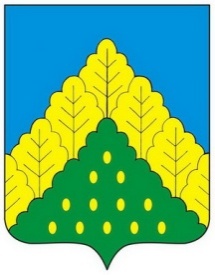   О муниципальной программе Комсомольского муниципального округа Чувашской Республики «Развитие физической культуры и спорта»  Администрация Комсомольского муниципального округа  п о с т а н о в л я е т:1. Утвердить прилагаемую муниципальную программу Комсомольского муниципального округа Чувашской Республики «Развитие физической культуры и спорта» (далее – Муниципальная программа).2. Утвердить ответственным исполнителем Муниципальной программы отдел образования администрации Комсомольского муниципального округа.3. Финансовому отделу администрации Комсомольского муниципального округа при формировании проекта бюджета Комсомольского муниципального  округа Чувашской Республики на очередной финансовый год и плановый период предусматривать бюджетные ассигнования на реализацию Муниципальной программы исходя из реальных возможностей бюджета Комсомольского муниципального  округа Чувашской Республики.4. Контроль за выполнением настоящего постановления возложить на отдел образования администрации Комсомольского муниципального  округа.5. Признать утратившими силу следующие постановления администрации Комсомольского района:от 11.02.2019 г. №  139 «О муниципальной программе Комсомольского района Чувашской Республики «Развитие физической культуры и спорта»;от 10.06.2019 г. № 544 «О внесении изменений в муниципальную программу Комсомольского района Чувашской Республики «Развитие физической культуры и спорта»;от 24.09.2019 г. № 1182 «О внесении изменений в муниципальную программу Комсомольского района Чувашской Республики «Развитие физической культуры и спорта»;       от 30.12.2019 г. № 2001 «О внесении изменений в муниципальную программу Комсомольского района Чувашской Республики «Развитие физической культуры и спорта»;от 20.04.2020 г. № 292 «О внесении изменений в муниципальную программу Комсомольского района Чувашской Республики «Развитие физической культуры и спорта»;от 20.11.2020 г. № 812 «О внесении изменений в муниципальную программу Комсомольского района Чувашской Республики «Развитие физической культуры и спорта»;от 28.12.2020 г. № 933 «О внесении изменений в муниципальную программу Комсомольского района Чувашской Республики «Развитие физической культуры и спорта»;от 14.05.2021 г. № 192 «О внесении изменений в муниципальную программу Комсомольского района Чувашской Республики «Развитие физической культуры и спорта»;от 20.08.2021 г. № 425 «О внесении изменений в муниципальную программу Комсомольского района Чувашской Республики «Развитие физической культуры и спорта»;от 29.12.2021 г. № 873 «О внесении изменений в муниципальную программу Комсомольского района Чувашской Республики «Развитие физической культуры и спорта»;от 06.06.2022 г. № 321 ««О внесении изменений в муниципальную программу Комсомольского района Чувашской Республики «Развитие физической культуры и спорта»;от 31.10.2022 г. № 618 «О внесении изменений в муниципальную программу Комсомольского района Чувашской Республики «Развитие физической культуры и спорта»;от 27.12.2022 г. № 761 «О внесении изменений в муниципальную программу Комсомольского района Чувашской Республики «Развитие физической культуры и спорта».6. Настоящее постановление вступает в силу после дня его официального опубликования и распространяется на правоотношения, возникшие с 1 января 2023 года.Глава Комсомольского муниципального округа                                                        А.Н. Осипов                                                                                                                                                       Утверждена постановлением администрации Комсомольского муниципального округа  Чувашской Республики от 08.06.2023 г. № 670Паспорт
муниципальной программы Комсомольского муниципального округа Чувашской Республики "Развитие физической культуры и спорта"Раздел I. Приоритеты реализуемой на территории Комсомольского муниципального округа политики в сфере развития физической культуры и спорта, цели, задачи, описание сроков и реализации муниципальной программыМуниципальная программа Комсомольского муниципального округа Чувашской Республики "Развитие физической культуры и спорта на 2023 - 2035 годы" (далее - Муниципальная программа) разработана в соответствии с Законом Чувашской Республики "О физической культуре и спорте", Указом Президента Российской Федерации В.В. Путина от 7 мая 2018 г. N 204 "О национальных целях и стратегических задачах развития Российской Федерации на период до 2024 года", Стратегией социально-экономического развития Комсомольского муниципального округа Чувашской Республики до 2035 года. Приоритетным направлением политики в сфере физической культуры и спорта Комсомольского муниципального округа Чувашской Республики является повышение уровня и качества жизни населения путем создания условий, обеспечивающих возможность гражданам систематически заниматься физической культурой и спортом.Муниципальная программа направлена на достижение следующих целей:создание условий, обеспечивающих развитие системы физической культуры и спорта путем пропаганды здорового образа жизни, повышение массовости занятий физической культурой и спортом среди всех возрастных групп населения, в том числе среди лиц с ограниченными возможностями здоровья;повышение конкурентоспособности спортсменов Комсомольского муниципального округа Чувашской Республики на муниципальных и республиканских спортивных соревнованиях.Для достижения указанных целей в рамках реализации Муниципальной программы предусматривается решение следующих приоритетных задач:повышение мотивации населения Комсомольского муниципального округа Чувашской республики к систематическим занятиям физической культурой и спортом;развитие спортивной инфраструктуры с использованием принципов государственно-частного партнерства;обеспечение успешного выступления спортсменов Комсомольского муниципального округа Чувашской Республики на муниципальных и республиканских спортивных соревнованиях и совершенствование системы подготовки спортивного резерва.Муниципальная программа будет реализовываться в 2023 - 2035 годах в три этапа:1 этап - 2023- 2025 годы;2 этап – 2026 – 2030 годы;3 этап - 2031 - 2035 годы.Сведения о целевых показателях (индикаторах) Муниципальной программы, подпрограмм Муниципальной программы и их значениях приведены в приложении N 1 к настоящей Муниципальной программе.Перечень целевых показателей (индикаторов) носит открытый характер и предусматривает возможность их корректировки в случае потери информативности показателя (например, в связи с достижением его максимального значения), изменений приоритетов политики в сфере физической культуры и спорта Комсомольского муниципального округа, а также изменений законодательства Российской Федерации и законодательства Чувашской Республики, влияющих на расчет данных показателей.Раздел II. Обобщенная характеристика основных мероприятий подпрограмм Муниципальной программыВыстроенная в рамках настоящей Муниципальной программы система целевых ориентиров (цели, задачи, ожидаемые результаты) представляет собой четкую согласованную структуру, посредством которой установлена прозрачная и понятная связь реализации отдельных мероприятий с достижением конкретных целей на всех уровнях Муниципальной программы.Предусмотренная в Муниципальной программе система целевых ориентиров (цели, задачи, ожидаемые результаты) позволит объединить усилия, средства и координировать деятельность органов местного самоуправления, организаций в реализации отдельных мероприятий с достижением конкретных целей в развитии физической культуры и спорта в целом.Достижение цели и решение задач Муниципальной программы будут осуществляться в рамках реализации трех подпрограмм Муниципальной программы: подпрограмма "Развитие физической культуры и массового спорта", подпрограмма "Развитие спорта высших достижений и системы подготовки спортивного резерва" и подпрограмма "обеспечение реализации муниципальной программы "Развитие физической культуры и спорта".Подпрограмма "Развитие физической культуры и массового спорта" объединяет следующие мероприятия:Основное мероприятие 1. Физкультурно-оздоровительная и спортивно-массовая работа с населением.В рамках выполнения данного мероприятия предусматривается:увеличение численности населения, систематически занимающегося физической культурой и спортом;проведение ежемесячного Дня здоровья и спорта;развитие сети клубов физкультурно-спортивной направленности по месту обучения, жительства и в организациях независимо от организационно-правовых форм и форм собственности;поэтапное внедрение Всероссийского физкультурно-спортивного комплекса "Готов к труду и обороне" (ГТО) в Комсомольском муниципальном округе Чувашской Республики, утверждение и реализация календарных планов официальных физкультурных мероприятий и спортивных мероприятий Комсомольского муниципального округа Чувашской Республики, в том числе включающих в себя физкультурные мероприятия и спортивные мероприятия по реализации комплекса ГТО;организацию и проведение муниципальных и республиканских физкультурных и комплексных спортивных мероприятий среди различных групп населения, организация их участия в республиканских спортивных соревнованиях согласно календарным планам официальных физкультурных мероприятий и спортивных мероприятий Чувашской Республики;создание доступной среды спортивных объектов, оснащение специализированным оборудованием, инвентарем для граждан с ограниченными возможностями здоровья;физическое воспитание и реабилитацию граждан с ограниченными возможностями здоровья, организации их участия в муниципальных и республиканских спортивных соревнованиях;изготовление и размещение социальной рекламы по пропаганде массового спорта и здорового образа жизни;освещение роли физкультурно-оздоровительной и спортивно-массовой работы в формировании здорового образа жизни;издание полиграфической продукции (выпуск информационных буклетов, памяток, сертификатов, грамот, дипломов).Основное мероприятие 2. Развитие спортивной инфраструктуры, в том числе с использованием принципов государственно-частного партнерства и софинансирования из бюджетов всех уровней.В рамках выполнения данного мероприятия предусматривается:повышение уровня обеспеченности населения спортивными сооружениями исходя из единовременной пропускной способности объектов спорта;совершенствование материально-технической базы для проведения физкультурно-оздоровительных и спортивных мероприятий и оказания услуг физической культуры и спорта населению;укрепление материально-технической базы муниципальных учреждений в сфере физической культуры и спорта;строительство футбольного поля в с. Комсомольское Комсомольского муниципального округа Чувашской Республики.Основное мероприятие 3. Развитие спортивной инфраструктуры и материально-технической базы для занятий физической культурой и массовым спортом.В рамках выполнения данного мероприятия предусматривается:улучшение обеспеченности граждан спортивными сооружениями исходя из единовременной пропускной способности объектов спорта;развитие материально-технических условий для проведения физкультурно-оздоровительных и спортивных мероприятий и оказания услуг физической культуры и спорта населению;закупка комплектов искусственных покрытий для футбольных полей спортивных школ;реконструкцию существующих и строительство новых объектов для развития массового спорта, оснащение их спортивным оборудованием с привлечением всех источников финансирования.Основное мероприятие 4. Реализация мероприятий регионального проекта "Спорт - норма жизни".В рамках данного основного мероприятия предусматривается  оснащение объектов спортивной инфраструктуры спортивно-технологическим оборудованием.Подпрограмма "Развитие спорта высших достижений и системы подготовки спортивного резерва" предусматривает выполнение одного основного мероприятия.Основное мероприятие 1. Содержание спортивных школ.Мероприятие предусматривает внедрение системы подготовки спортивного резерва в Комсомольском муниципальном округе, реализацию дополнительных общеобразовательных программ в области физической культуры и спорта в подведомственной отделу образования администрации Комсомольского муниципального округа детско-юношеской спортивной школы.Реализация основного мероприятия подпрограммы будет способствовать развитию спорта и системы подготовки спортивного резерва, созданию необходимых условий для функционирования детско-юношеской спортивной школы, которая является основным учреждением по организации тренировочного процесса для подготовки спортивного резерва и развития спорта.Подпрограмма "Обеспечение реализации муниципальной программы "Развитие физической культуры и спорта".Раздел III. Обоснование объема финансовых ресурсов, необходимых для реализации Муниципальной программыРасходы на реализацию Муниципальной программы предусматриваются за счет средств бюджета Комсомольского муниципального округа и внебюджетных источников.Прогнозируемый объем финансирования мероприятий Муниципальной программы в 2023 - 2035 годах составляет 172 879,0 тыс. рублей, в том числе:в 2023 году – 46 535,1 тыс. рублей;в 2024 году – 11 615,2 тыс. рублей;в 2025 году – 11 634,7 тыс. рублей;в 2026 - 2030 годах - 51 547,0 тыс. рублей;в 2031 - 2035 годах - 51 547,0 тыс. рублей;из них средства:федерального бюджета – 2 942,1 тыс. рублей (1,70 процента), в том числе:в 2023 году – 2 942,1 тыс. рублей;в 2024 году - 0,0 тыс. рублей;в 2025 году - 0,0 тыс. рублей;в 2026 - 2030 годах - 0,0 тыс. рублей;в 2031 - 2035 годах - 0,0 тыс. рублей;республиканского бюджета Чувашской Республики 23 719,4 тыс. рублей (13,72 процента), в том числе:в 2023 году – 23 719,4 тыс. рублей;в 2024 году - 0,0 тыс. рублей;в 2025 году - 0,0 тыс. рублей;в 2026 - 2030 годах - 0,0 тыс. рублей;в 2031 - 2035 годах - 0,0 тыс. рублей;бюджета Комсомольского муниципального округа – 120 370,6 тыс. рублей (69,63 процента), в том числе:в 2023 году – 18 491,3 тыс. рублей;в 2024 году – 10 232,9 тыс. рублей;в 2025 году – 10 252,4 тыс. рублей;в 2026 - 2030 годах - 40 697,0 тыс. рублей;в 2031 - 2035 годах - 40 697,0 тыс. рублей;внебюджетных источников – 25 846,9 тыс. рублей (14,95 процентов), в том числе:в 2023 году – 1 382,3 тыс. рублей;в 2024 году – 1 382,3 тыс. рублей;в 2025 году – 1 382,3 тыс. рублей;в 2026 - 2030 годах - 10 850,0 тыс. рублей;в 2031 - 2035 годах - 10 850,0 тыс. рублей.Объемы финансирования Муниципальной программы подлежат ежегодному уточнению исходя из реальных возможностей бюджетов всех уровней.Ресурсное обеспечение и прогнозная (справочная) оценка расходов за счет всех источников финансирования реализации Муниципальной программы приведены в приложении N 2 к настоящей Муниципальной программе.В Муниципальную программу включены подпрограммы, реализуемые в рамках муниципальной программы, согласно приложениям N 3 и 4 к настоящей муниципальной программе.Приложение N 1
к муниципальной программе
Комсомольского муниципального округа
Чувашской Республики
"Развитие физической
культуры и спорта"Сведения
о целевых показателях (индикаторах) муниципальной программы Комсомольского муниципального округа Чувашской Республики "Развитие физической культуры и спорта", подпрограмм муниципальной программы Комсомольского муниципального округа Чувашской Республики и их значенияхПриложение N 2
к муниципальной программе
Комсомольского муниципального округа Чувашской
Республики "Развитие
физической культуры и спорта"Ресурсное обеспечение и прогнозная (справочная) оценка
расходов за счет всех источников финансирования реализации муниципальной программы Комсомольского муниципального округа Чувашской Республики "Развитие физической культуры и спорта"Приложение N 3
к муниципальной программе
Комсомольского муниципального округа
Чувашской Республики
"Развитие физической
культуры и спорта"Подпрограмма
"Развитие физической культуры и массового спорта" Муниципальной программы Комсомольского муниципального округа Чувашской Республики "Развитие физической культуры и спорта"Паспорт подпрограммыРаздел I. Приоритеты и цели подпрограммы "Развитие физической культуры и массового спорта", общая характеристика участия организаций Комсомольского муниципального округа в реализации подпрограммыПриоритетными направлениями муниципальной политики в сфере физической культуры и массового спорта являются обеспечение населения условиями для занятий физической культурой и спортом, повышение уровня обеспеченности населения объектами спорта в целях укреплении здоровья граждан и повышения качества их жизни.Подпрограмма носит ярко выраженный социальный характер. Реализация программных мероприятий окажет влияние на формирование здорового образа жизни и социальное самочувствие граждан Комсомольского муниципального округа.Основными целями подпрограммы являются:создание для всех категорий и групп населения условий для занятий физической культурой и спортом;повышение уровня обеспеченности населения объектами спортаДостижению поставленных в подпрограмме целей способствует решение следующих задач:повышение мотивации населения Комсомольского муниципального округа Чувашской Республики к систематическим занятиям физической культурой и спортом;увеличение доли граждан, принявших участие в тестовых испытаниях Всероссийского физкультурно-спортивного комплекса "Готов к труду и обороне" (ГТО);развитие спортивной инфраструктуры и улучшение эффективности её использования для приобщения населения всех социальных категорий к занятиям массовым спортом;улучшение охвата населения мероприятиями информационно-коммуникационной кампании.Подпрограмма отражает участие организаций в реализации мероприятий, предусмотренных подпрограммой.Раздел 2. Перечень и сведения о целевых показателях (индикаторах) подпрограммы с расшифровкой плановых значений по годам ее реализацииЦелевыми показателями (индикаторами) подпрограммы являются:единовременная пропускная способность спортивных сооружений;доля детей и молодежи, систематически занимающихся физической культурой и спортом, в общей численности детей и молодежи;доля граждан среднего возраста, систематически занимающихся физической культурой и спортом, в общей численности граждан среднего возраста;доля граждан старшего возраста, систематически занимающихся физической культурой и спортом, в общей численности граждан старшего возраста;доля граждан, занимающихся физической культурой и спортом по месту работы, в общей численности населения, занятого в экономике;доля граждан, выполнивших нормативы Всероссийского физкультурно-спортивного комплекса "Готов к труду и обороне" (ГТО), в общей численности населения, принявшего участие в сдаче нормативов Всероссийского физкультурно-спортивного комплекса "Готов к труду и обороне" (ГТО);доля лиц с ограниченными возможностями здоровья и инвалидов, систематически занимающихся физической культурой и спортом, в общей численности указанной категории населения;эффективность использования существующих объектов спорта.В результате реализации мероприятий подпрограммы ожидается достижение к 2036 году следующих целевых показателей (индикаторов):единовременная пропускная способность спортивных сооружений - 6 тыс. человек, в том числе:в 2023 году - 3,5 тыс. человек;в 2024 году - 3,9 тыс. человек;в 2025 году - 4,1 тыс. человек;в 2030 году - 5,0 тыс. человек;в 2035 году - 6,0 тыс. человек;доля детей и молодежи, систематически занимающихся физической культурой и спортом, в общей численности детей и молодежи - 88,5 процента, в том числе:в 2023 году - 65,0 процента;в 2024 году - 70,0 процента;в 2025 году - 75,0 процента;в 2030 году - 83,5 процента;в 2035 году - 88,5 процента;доля граждан среднего возраста, систематически занимающихся физической культурой и спортом, в общей численности граждан среднего возраста - 58,7 процента, в том числе:в 2023 году - 51,2 процента;в 2024 году - 55,0 процента;в 2025 году - 57,5 процента;в 2030 году - 58,5 процента;в 2035 году - 58,7 процента;доля граждан старшего возраста, систематически занимающихся физической культурой и спортом, в общей численности граждан старшего возраста - 35,0 процента в том числе:в 2023 году - 22,2 процента;в 2024 году - 25,0 процента;в 2025 году - 28,3 процента;в 2030 году - 30,0 процента;в 2035 году - 35,0 процента;доля граждан, занимающихся физической культурой и спортом по месту работы, в общей численности населения, занятого в экономике - 45,0 процента в том числе:в 2023 году - 35,0 процента;в 2024 году - 36,0 процента;в 2025 году - 36,5 процента;в 2030 году - 40,0 процента;в 2035 году - 45,0 процента;доля граждан, выполнивших нормативы Всероссийского физкультурно-спортивного комплекса "Готов к труду и обороне" (ГТО), в общей численности населения, принявшего участие в сдаче нормативов Всероссийского физкультурно-спортивного комплекса "Готов к труду и обороне" (ГТО), - 80 процентов в том числе:в 2023 году - 70,0 процента;в 2024 году - 75,0 процента;в 2025 году - 76,5 процента;в 2030 году - 78,0 процента;в 2035 году - 80,0 процента;доля лиц с ограниченными возможностями здоровья и инвалидов, систематически занимающихся физической культурой и спортом, в общей численности указанной категории населения - 25 процентов в том числе:в 2023 году - 17,5 процента;в 2024 году - 18,2 процента;в 2025 году - 19,0 процента;в 2030 году - 22,0 процента;в 2035 году - 25,0 процента;эффективность использования существующих объектов спорта - 85,0 процента в том числе:в 2023 году - 79,0 процента;в 2024 году - 80,0 процента;в 2025 году - 81,0 процента;в 2030 году - 83,0 процента;в 2035 году - 85,0 процента.Раздел 3. Характеристики основных мероприятий, мероприятий подпрограммы с указанием сроков и этапов их реализацииОсновные мероприятия подпрограммы направлены на реализацию поставленных целей и задач подпрограммы и Муниципальной программы в целом.Подпрограмма "Развитие физической культуры и массового спорта" объединяет четыре основных мероприятия:Основное мероприятие 1. Физкультурно-оздоровительная и спортивно-массовая работа с населением включает:увеличение численности населения, систематически занимающегося физической культурой и спортом;проведение ежемесячного Дня здоровья и спорта;развитие сети клубов физкультурно-спортивной направленности по месту обучения, жительства и в организациях независимо от организационно-правовых форм и форм собственности;поэтапное внедрение Всероссийского физкультурно-спортивного комплекса "Готов к труду и обороне" (ГТО) в Комсомольском муниципальном округе Чувашской Республики, утверждение и реализация календарных планов официальных физкультурных мероприятий и спортивных мероприятий Комсомольского муниципального округа Чувашской Республики, в том числе включающих в себя физкультурные мероприятия и спортивные мероприятия по реализации комплекса ГТО;организацию и проведение муниципальных и республиканских физкультурных и комплексных спортивных мероприятий среди различных групп населения, организация их участия в республиканских спортивных соревнованиях согласно календарным планам официальных физкультурных мероприятий и спортивных мероприятий Чувашской Республики;создание доступной среды спортивных объектов, оснащение специализированным оборудованием, инвентарем для граждан с ограниченными возможностями здоровья;физическое воспитание и реабилитацию граждан с ограниченными возможностями здоровья, организации их участия в республиканских спортивных соревнованиях;изготовление и размещение социальной рекламы по пропаганде массового спорта и здорового образа жизни;освещение роли физкультурно-оздоровительной и спортивно-массовой работы в формировании здорового образа жизни;издание полиграфической продукции (выпуск информационных буклетов, памяток, сертификатов, грамот, дипломов).Основное мероприятие 2. Развитие спортивной инфраструктуры, в том числе с использованием принципов государственно-частного партнерства и софинансирования из бюджетов всех уровней.В рамках данного основного мероприятия предусматривается укрепление материально-технической базы муниципальных учреждений в сфере физической культуры и спорта, строительство футбольного поля в с. Комсомольское Комсомольского муниципального округа Чувашской Республики.Основное мероприятие 3. Развитие спортивной инфраструктуры и материально-технической базы для занятий физической культурой и массовым спортом включает:улучшение обеспеченности граждан спортивными сооружениями исходя из единовременной пропускной способности объектов спорта;развитие материально-технических условий для проведения физкультурно-оздоровительных и спортивных мероприятий и оказания услуг физической культуры и спорта населению;закупка комплектов искусственных покрытий для футбольных полей спортивных школ;реконструкцию существующих и строительство новых объектов для развития массового спорта, спорта высших достижений, оснащение их спортивным оборудованием с привлечением всех источников финансирования.Основное мероприятие 4. Реализация мероприятий регионального проекта "Спорт - норма жизни".В рамках данного основного мероприятия предусматривается  оснащение объектов спортивной инфраструктуры спортивно-технологическим оборудованием.Подпрограмма реализуется в период с 2023 по 2035 год в три этапа:1 этап - 2023 - 2025 годы;2 этап - 2026 - 2030 годы;3 этап - 2031 - 2035 годы.Раздел 4. Обоснование объема финансовых ресурсов, необходимых для реализации подпрограммы (с расшифровкой по источникам финансирования, по этапам и годам реализации подпрограммы)Расходы подпрограммы формируются за счет средств федерального бюджета, республиканского бюджета Чувашской Республики, бюджета Комсомольского муниципального округа и внебюджетных источников.Общий объем финансирования подпрограммы в 2023- 2035 годах составит 35 829,9 тыс. рублей, в том числе за счет средств:в 2023 году – 33 579,9 тыс. рублей;в 2024 году - 0,0 тыс. рублей;в 2025 году -0,0 тыс. рублей;в 2026 - 2030 годах - 1 125,0 тыс. рублей;в 2031 - 2035 годах - 1 125,0 тыс. рублей;из них средства:федерального бюджета – 2 942,1 тыс. рублей (8,21 процента), в том числе:в 2023 году – 2 942,1 тыс. рублей;в 2024 году - 0,0 тыс. рублей;в 2025 году - 0,0 тыс. рублей;в 2026 - 2030 годах - 0,0 тыс. рублей;в 2031 - 2035 годах - 0,0 тыс. рублей;республиканского бюджета Чувашской Республики 23 719,4 тыс. рублей (66,20 процента), в том числе:в 2023 году – 23 719,4 тыс. рублей;в 2024 году - 0,0 тыс. рублей;в 2025 году - 0,0 тыс. рублей;в 2026 - 2030 годах - 0,0 тыс. рублей;в 2031 - 2035 годах - 0,0 тыс. рублей;бюджета Комсомольского муниципального округа – 9 168,4 тыс. рублей (25,59 процентов), в том числе:в 2023 году – 6 918,4 тыс. рублей;в 2024 году - 0,0 тыс. рублей;в 2025 году - 0,0 тыс. рублей;в 2026 - 2030 годах - 1125,0 тыс. рублей;в 2031 - 2035 годах - 1125,0 тыс. рублей;внебюджетных источников - 0,0 тыс. рублей (0 процента), в том числе:в 2023 году - 0,0 тыс. рублей;в 2024 году - 0,0 тыс. рублей;в 2025 году - 0,0 тыс. рублей;в 2026 - 2030 годах - 0,0 тыс. рублей;в 2031 - 2035 годах - 0,0 тыс. рублей.Объемы финансирования подпрограммы подлежат ежегодному уточнению исходя из реальных возможностей бюджетов всех уровней.Ресурсное обеспечение подпрограммы за счет всех источников финансирования приведено в приложении к настоящей подпрограмме и ежегодно будет уточняться.Приложение
к подпрограмме "Развитие
физической культуры и массового
спорта" муниципальной программы
Комсомольского муниципального округа Чувашской
Республики "Развитие
физической культуры и спорта"Ресурсное обеспечение
реализации подпрограммы "Развитие физической культуры и массового спорта" муниципальной программы Комсомольского муниципального округа Чувашской Республики "Развитие физической культуры и спорта" за счет всех источников финансированияПриложение N 4
к муниципальной программе
Комсомольского муниципального округа
"Развитие физической
культуры и спорта"Подпрограмма
"Развитие спорта высших достижений и системы подготовки спортивного резерва" муниципальной программы Комсомольского муниципального округа "Развитие физической культуры и спорта"Паспорт подпрограммыРаздел I. Приоритеты и цели подпрограммы "Развитие спорта высших достижений и системы подготовки спортивного резерва", общая характеристика участия организаций в реализации подпрограммыПриоритетными направлениями политики в сфере спорта высших достижений и подготовки спортивного резерва являются:- совершенствование подготовки спортсменов и спортивного резерва для повышения конкурентоспособности спортсменов Комсомольского муниципального округа на республиканской и межрегиональной спортивной арене. Усиление мер социальной защиты спортсменов и тренеров;- развитие организационно-управленческого и кадрового обеспечения физкультурно-спортивной деятельности;- сохранение и развитие спортивной инфраструктуры и совершенствование финансового обеспечения физкультурно-спортивной деятельности;- создание системы обеспечения общественной безопасности на объектах спорта и организации работы с болельщиками и их объединениями.Для реализации заявленных приоритетов отдел образования администрации Комсомольского муниципального округа в рамках своей компетенции ставит своей целью совершенствование системы подготовки спортсменов и спортивного резерва для повышения конкурентоспособности спортсменов Комсомольского муниципального округа на республиканской и межрегиональной спортивной арене.В соответствии со своими полномочиями отдел образования администрации Комсомольского муниципального округа вместе с соисполнителем подпрограммы решает задачи по:- обеспечению внедрения новых эффективных физкультурно-спортивных технологий, модернизации системы научно-методического обеспечения спортсменов Комсомольского муниципального округа;- модернизации системы подготовки спортивного резерва и формированию системы непрерывной подготовки тренерско-преподавательского состава;- сохранению и развитию спортивной инфраструктуры муниципального округа;- совершенствование нормативно-правовой базы в части подготовки спортсменов и спортивного резерва.Важное значение имеет реализация подпрограммы в части подготовки спортивного резерва.Раздел 2. Перечень и сведения о целевых показателях (индикаторах) подпрограммы с расшифровкой плановых значений по годам ее реализацииЦелевыми показателями (индикаторами) подпрограммы являются:- численность спортсменов Комсомольского муниципального округа, направленных для повышения спортивного мастерства в республиканские училища олимпийского резерва - 6 человек;- доля обучающихся, занимающихся в спортивной школе - 43,0 процента;- количество подготовленных спортсменов 1 спортивного разряда и КМС - 26 человек;- удельный вес спортсменов массовых разрядов в общей численности учащихся в спортивных школах - 55,0 процентов.В результате реализации мероприятия подпрограммы ожидается достижение к 2036 году следующих целевых показателей (индикаторов):численность спортсменов Комсомольского муниципального округа, направленных для повышения спортивного мастерства в республиканские училища олимпийского резерва - 6 человек, в том числе:в 2023 году - 1 человек;в 2024 году - 1 человек;в 2025 году - 1 человек;в 2030 году - 5 человек;в 2035 году - 6 человек;доля обучающихся, занимающихся в спортивных школах - 43,0 процента, в том числе:в 2023 году - 37,0 процента;в 2024 году - 37,5 процента;в 2025 году - 38,0 процента;в 2030 году - 40,0 процента;в 2035 году - 43,0 процента;количество подготовленных спортсменов 1 спортивного разряда и КМС - 26 человек, в том числе:в 2023 году - 5 человек;в 2024 году - 5 человек;в 2025 году - 5 человек;в 2030 году - 21 человек;в 2035 году - 26 человек;удельный вес спортсменов массовых разрядов в общей численности учащихся в спортивных школах - 55,0 процентов, в том числе:в 2023 году - 49,0 процента;в 2024 году - 49,5 процента;в 2025 году - 50,0 процента;в 2030 году - 52,0 процента;в 2035 году - 55,0 процентов.Раздел 3. Характеристики основных мероприятий, мероприятий подпрограммы с указанием сроков и этапов их реализацииОсновное мероприятие подпрограммы направлено на реализацию поставленных целей и задач подпрограммы и Муниципальной программы в целом.Подпрограмма предусматривает выполнение одного основного мероприятия.Основное мероприятие 1. Содержание спортивной школы.Мероприятие предусматривает внедрение системы подготовки спортивного резерва в Комсомольском муниципального округа, реализацию дополнительных общеобразовательных программ в области физической культуры и спорта в детско-юношеской спортивной школе, обеспечение внедрения новых эффективных физкультурно-спортивных технологий, сохранение и развитие спортивной инфраструктуры муниципального округа, совершенствование нормативно-правовой базы в части подготовки спортсменов и спортивного резерва.Подпрограмма реализуется в период с 2023 по 2035 год, в три этапа: 1 этап: 2023 - 2025 годы, 2 этап: 2026 - 2030 годы, 3 этап: 2031 - 2035 годы.Раздел 4. Обоснование объема финансовых ресурсов, необходимых для реализации подпрограммы (с расшифровкой по источникам финансирования, по этапам и годам реализации подпрограммы)Расходы подпрограммы предусматриваются за счет средств бюджета Комсомольского муниципального округа и внебюджетных источников.Общий объем финансирования подпрограммы в 2023 - 2035 годах составит 137 049,1 тыс. рублей, в том числе за счет средств:федерального бюджета - 0,0 тыс. рублей;республиканского бюджета Чувашской Республики - 0,0 тыс. рублей;бюджета Комсомольского муниципального округа - 111 202,2 тыс. рублей;внебюджетных источников - 25 846,9 тыс. рублей.Прогнозируемый объем финансирования подпрограммы составит 137 049,1 тыс. рублей, в том числе:в 2023 году – 12 955,2 тыс. рублей;в 2024 году – 11 615,2 тыс. рублей;в 2025 году – 11 634,7 тыс. рублей;в 2026 - 2030 годах - 50422,0 тыс. рублей;в 2031 - 2035 годах - 50422,0 тыс. рублей;из них средства:федерального бюджета - 0,0 тыс. рублей (0,0 процента), в том числе:в 2023 году - 0,0 тыс. рублей;в 2024 году - 0,0 тыс. рублей;в 2025 году - 0,0 тыс. рублей;в 2026 - 2030 годах - 0,0 тыс. рублей;в 2031 - 2035 годах - 0,0 тыс. рублей;республиканского бюджета Чувашской Республики - 0,0 тыс. рублей (0,0 процента), в том числе:в 2023 году - 0,0 тыс. рублей;в 2024 году - 0,0 тыс. рублей;в 2025 году - 0,0 тыс. рублей;в 2026 - 2030 годах - 0,0 тыс. рублей;в 2031 - 2035 годах - 0,0 тыс. рублей;бюджета Комсомольского муниципального округа – 111 202,2 тыс. рублей (81,14 процента), в том числе:в 2023 году – 11 572,9 тыс. рублей;в 2024 году – 10 232,9 тыс. рублей;в 2025 году – 10 252,4 тыс. рублей;в 2026 - 2030 годах - 39 572,0 тыс. рублей;в 2031 - 2035 годах - 39 572,0 тыс. рублей;внебюджетных источников – 25 846,9 тыс. рублей (18,86 процента), в том числе:в 2023 году - 1 382,3 тыс. рублей;в 2024 году - 1 382,3 тыс. рублей;в 2025 году – 1 382,3 тыс. рублей;в 2026 - 2030 годах - 10 850,0 тыс. рублей;в 2031 - 2035 годах - 10 850,0 тыс. рублей.Объемы финансирования подпрограммы подлежат ежегодному уточнению исходя из реальных возможностей бюджетов всех уровней.Ресурсное обеспечение подпрограммы за счет всех источников финансирования приведено в приложении к настоящей подпрограмме и ежегодно будет уточняться.Приложение
к подпрограмме "Развитие спорта
высших достижений и системы
подготовки спортивного резерва"
муниципальной программы Комсомольского
муниципального округа Чувашской Республики
"Развитие физической культуры и спорта"Ресурсное обеспечение
реализации подпрограммы "Развитие спорта высших достижений и системы подготовки спортивного резерва" муниципальной программы Комсомольского муниципального округа Чувашской Республики "Развитие физической культуры и спорта" за счет всех источников финансированияЧĂВАШ РЕСПУБЛИКИНКОМСОМОЛЬСКИМУНИЦИПАЛЛĂ ОКРУГĔНАДМИНИСТРАЦИЙĔЙЫШẰНУ08.06.2023 ç.  № 670Комсомольски ялĕ        АДМИНИСТРАЦИЯ        КОМСОМОЛЬСКОГОМУНИЦИПАЛЬНОГО ОКРУГАЧУВАШСКОЙ РЕСПУБЛИКИПОСТАНОВЛЕНИЕ  08.06.2023 г. № 670 село КомсомольскоеОтветственный исполнитель муниципальной программы-Отдел образования администрации Комсомольского муниципального округаСоисполнители муниципальной программы-- муниципальные образовательные организации округа;- сектор культуры администрации Комсомольского муниципального округа;- МАУ ДО ДЮСШ "Кетне";- МБУ ДО "ЦДОД";- БУ "Комсомольская ЦРБ" Минздрава Чувашии;- Территориальные отделы УБРТ администрации Комсомольского муниципального округа Чувашской Республики (по согласованию);- сектор информационного обеспечения администрации Комсомольского муниципального округа;- Местное отделение ДОСААФ России Комсомольского района (по согласованию);Подпрограммы муниципальной программы-"Развитие физической культуры и массового спорта";"Развитие спорта и высших достижений и системы подготовки спортивного резерва";"Обеспечение реализации муниципальной программы "Развитие физической культуры и спорта"Цели муниципальной программы-создание условий, обеспечивающих развитие системы физической культуры и спорта путем пропаганды здорового образа жизни, повышение массовости занятий физической культурой и спортом среди всех возрастных групп населения, в том числе среди лиц с ограниченными возможностями здоровья;повышение конкурентоспособности спортсменов Комсомольского муниципального округа Чувашской Республики на муниципальных и республиканских спортивных соревнованияхЗадачи муниципальной программы-повышение мотивации населения Комсомольского муниципального округа Чувашской Республики к систематическим занятиям физической культурой и спортом;развитие спортивной инфраструктуры с использованием принципов государственно-частного партнерства;обеспечение успешного выступления спортсменов Комсомольского муниципального округа Чувашской Республики на муниципальных и республиканских спортивных соревнованиях и совершенствование системы подготовки спортивного резерваЦелевые показатели (индикаторы) муниципальной программы-достижение к 2036 году следующих целевых показателей (индикаторов):- доля населения, систематически занимающегося физической культурой и спортом - 80 процентов;- уровень обеспеченности спортивными сооружениями исходя из единовременной пропускной способности объектов спорта, в том числе на сельских территориях – 88,5 процентаСрок реализации муниципальной программы-2023 - 2035 годы в три этапа:1 этап: 2023 - 2025 годы2 этап: 2026 - 2030 годы3 этап: 2031 - 2035 годыОбъемы финансирования муниципальной программы с разбивкой по годам ее реализации-прогнозируемый объем финансирования мероприятий муниципальной программы в 2023 - 2035 годах составляет 172 879,0 тыс. рублей, в том числе:в 2023 году – 46 535,1 тыс. рублей;в 2024 году – 11 615,2 тыс. рублей;в 2025 году – 11 634,7 тыс. рублей;в 2026 - 2030 годах - 51 547,0 тыс. рублей;в 2031 - 2035 годах - 51 547,0 тыс. рублей;из них средства:федерального бюджета – 2942,1 тыс. рублей (1,7 процента), в том числе:в 2023 году - 0,0 тыс. рублей;в 2024 году - 0,0 тыс. рублей;в 2025 году - 0,0 тыс. рублей;в 2026 - 2030 годах - 0,0 тыс. рублей;в 2031 - 2035 годах - 0,0 тыс. рублей;республиканского бюджета Чувашской Республики 23 179,4 тыс. рублей (13,72 процента), в том числе:в 2023 году – 23 719,4 тыс. рублей;в 2024 году - 0,0 тыс. рублей;в 2025 году - 0,0 тыс. рублей;в 2026 - 2030 годах - 0,0 тыс. рублей;в 2031 - 2035 годах - 0,0 тыс. рублей;бюджета Комсомольского муниципального округа – 120 370,6 тыс. рублей (69,63 процента), в том числе:в 2023 году – 18 491,3 тыс. рублей;в 2024 году – 10 232,9 тыс. рублей;в 2025 году – 10 252,4 тыс. рублей;в 2026 - 2030 годах - 40 697,0 тыс. рублей;в 2031 - 2035 годах - 40 697,0 тыс. рублей;внебюджетных источников – 25 846,9 тыс. рублей (14,95 процентов), в том числе:в 2023 году – 1 382,3 тыс. рублей;в 2024 году – 1 382,3 тыс. рублей;в 2025 году – 1 382,3 тыс. рублей;в 2026 - 2030 годах - 10 850,0 тыс. рублей;в 2031 - 2035 годах - 10 850,0 тыс. рублей.Объемы и источники финансирования муниципальной программы уточняются при формировании муниципального бюджета Комсомольского муниципального округа Чувашской Республики на очередной финансовый год и плановый периодОжидаемые результаты реализации муниципальной программы-увеличение доли населения, систематически занимающегося физической культурой и спортом;улучшение обеспеченности спортивными сооружениями;достижение спортсменами Комсомольского муниципального округа Чувашской Республики высоких спортивных результатов на муниципальных и республиканских спортивных соревнованиях;снижение уровня наркомании, алкоголизма, курения и других вредных привычек, уменьшение заболеваемости, повышение работоспособности и увеличение продолжительности жизни;увеличение доли учащихся, занимающихся в спортивных секциях по видам спорта спортивной школы Комсомольского муниципального округа;увеличение доли учащихся общеобразовательных школ Комсомольского муниципального округа, посещающих физкультурно-спортивный комплекс Комсомольского муниципального округа;улучшение качества подготовки спортсменов и сохранение спортивных резервовN ппЦелевой показатель (индикатор) (наименование)Единица измеренияЗначения показателейЗначения показателейЗначения показателейЗначения показателейЗначения показателейN ппЦелевой показатель (индикатор) (наименование)Единица измерения2023 г.2024 г.2025 г.2030 г.2035 г.12345678Муниципальная программа Комсомольского района Чувашской Республики «Развитие физической культуры и спорта»Муниципальная программа Комсомольского района Чувашской Республики «Развитие физической культуры и спорта»Муниципальная программа Комсомольского района Чувашской Республики «Развитие физической культуры и спорта»Муниципальная программа Комсомольского района Чувашской Республики «Развитие физической культуры и спорта»Муниципальная программа Комсомольского района Чувашской Республики «Развитие физической культуры и спорта»Муниципальная программа Комсомольского района Чувашской Республики «Развитие физической культуры и спорта»Муниципальная программа Комсомольского района Чувашской Республики «Развитие физической культуры и спорта»Муниципальная программа Комсомольского района Чувашской Республики «Развитие физической культуры и спорта»1.Доля населения Комсомольского муниципального округа Чувашской Республики, систематически занимающегося физической культурой и спортомпроцентов52,155,060,370,080,02.Уровень обеспеченности спортивными сооружениями исходя из единовременной пропускной способности объектов спорта, в том числе на сельских территорияхпроцентов84,985,285,587,088,51.Единовременная пропускная способность спортивных сооруженийтыс. человек3,53,94,15,06,0Подпрограмма «Развитие физической культуры и массового спорта»Подпрограмма «Развитие физической культуры и массового спорта»Подпрограмма «Развитие физической культуры и массового спорта»Подпрограмма «Развитие физической культуры и массового спорта»Подпрограмма «Развитие физической культуры и массового спорта»Подпрограмма «Развитие физической культуры и массового спорта»Подпрограмма «Развитие физической культуры и массового спорта»Подпрограмма «Развитие физической культуры и массового спорта»2.Доля детей и молодежи, систематически занимающихся физической культурой и спортом, в общей численности детей и молодежипроцентов65,070,075,083,588,53.Доля граждан среднего возраста, систематически занимающихся физической культурой и спортом, в общей численности граждан среднего возрастапроцентов51,255,057,558,558,74.Доля граждан старшего возраста, систематически занимающихся физической культурой и спортом, в общей численности граждан старшего возрастапроцентов22,225,028,330,035,05.Доля граждан, занимающихся физической культурой и спортом по месту работы, в общей численности населения, занятого в экономикепроцентов35,036,036,540,045,06.Доля граждан, выполнивших нормативы Всероссийского физкультурно-спортивного комплекса "Готов к труду и обороне" (ГТО), в общей численности населения, принявшего участие в сдаче нормативов Всероссийского физкультурно-спортивного комплекса "Готов к труду и обороне" (ГТО)процентов70,075,076,578,080,07.Доля лиц с ограниченными возможностями здоровья и инвалидов, систематически занимающихся физической культурой и спортом, в общей численности указанной категории населенияпроцентов17,518,219,022,025,08.Эффективность использования существующих объектов спортапроцентов79,080,081,083,085,0Подпрограмма «Развитие спорта высших достижений и системы подготовки спортивного резерва»Подпрограмма «Развитие спорта высших достижений и системы подготовки спортивного резерва»Подпрограмма «Развитие спорта высших достижений и системы подготовки спортивного резерва»Подпрограмма «Развитие спорта высших достижений и системы подготовки спортивного резерва»Подпрограмма «Развитие спорта высших достижений и системы подготовки спортивного резерва»Подпрограмма «Развитие спорта высших достижений и системы подготовки спортивного резерва»Подпрограмма «Развитие спорта высших достижений и системы подготовки спортивного резерва»Подпрограмма «Развитие спорта высших достижений и системы подготовки спортивного резерва»1Численность спортсменов Комсомольского муниципального округа, направленных для повышения спортивного мастерства в республиканские училища олимпийского резерва, человек111562Доля обучающихся, занимающихся в спортивной школе, %37,037,538,040,043,03Количество подготовленных спортсменов 1 спортивного разряда и КМС, человек55521264Удельный вес спортсменов массовых разрядов в общей численности учащихся в спортивных школах, %49,049,550,052,055,0СтатусНаименование муниципальной программы Комсомольского муниципального округа Чувашской Республики, подпрограммы муниципальной программы Комсомольского муниципального округа Чувашской Республики (программы, ведомственной целевой программы Комсомольского муниципального округа Чувашской Республики, основного мероприятия)Код бюджетной классификацииКод бюджетной классификацииИсточники финансированияРасходы по годам, тыс. рублейРасходы по годам, тыс. рублейРасходы по годам, тыс. рублейРасходы по годам, тыс. рублейРасходы по годам, тыс. рублейСтатусНаименование муниципальной программы Комсомольского муниципального округа Чувашской Республики, подпрограммы муниципальной программы Комсомольского муниципального округа Чувашской Республики (программы, ведомственной целевой программы Комсомольского муниципального округа Чувашской Республики, основного мероприятия)главный распорядитель бюджетных средствцелевая статья расходов*Источники финансированияРасходы по годам, тыс. рублейРасходы по годам, тыс. рублейРасходы по годам, тыс. рублейРасходы по годам, тыс. рублейРасходы по годам, тыс. рублейСтатусНаименование муниципальной программы Комсомольского муниципального округа Чувашской Республики, подпрограммы муниципальной программы Комсомольского муниципального округа Чувашской Республики (программы, ведомственной целевой программы Комсомольского муниципального округа Чувашской Республики, основного мероприятия)главный распорядитель бюджетных средствцелевая статья расходов*Источники финансирования2023202420252026 - 20302031 - 203512345678910Муниципальная программа Комсомольского муниципального округа Чувашской Республики"Развитие физической культуры и спорта"974Ц500000000всего46 535,111 615,211 634,751547,051547,0Муниципальная программа Комсомольского муниципального округа Чувашской Республики"Развитие физической культуры и спорта"974Ц500000000федеральный бюджет2 942,10,00,00,00,0Муниципальная программа Комсомольского муниципального округа Чувашской Республики"Развитие физической культуры и спорта"974Ц500000000республиканский бюджет Чувашской Республики23 719,40,00,00,00,0Муниципальная программа Комсомольского муниципального округа Чувашской Республики"Развитие физической культуры и спорта"974Ц500000000местный бюджет18 491,310 232,910 252,440697,040697,0Муниципальная программа Комсомольского муниципального округа Чувашской Республики"Развитие физической культуры и спорта"974Ц500000000внебюджетные источники1 382,31 382,31 382,310850,010850,0Подпрограмма"Развитие физической культуры и массового спорта"974 903Ц510000000всего33579,90,00,01125,01125,0Подпрограмма"Развитие физической культуры и массового спорта"974 903Ц510000000федеральный бюджет2942,10,00,00,00,0Подпрограмма"Развитие физической культуры и массового спорта"974 903Ц510000000республиканский бюджет Чувашской Республики23719,40,00,00,00,0Подпрограмма"Развитие физической культуры и массового спорта"974 903Ц510000000местные бюджеты6918,40,00,01125,01125,0Подпрограмма"Развитие физической культуры и массового спорта"974 903Ц510000000внебюджетные источники0,00,00,00,00,0Основное мероприятие 1Физкультурно-оздоровительная и спортивно-массовая работа с населением974 903Ц510100000всего1578,50,00,01125,01125,0Основное мероприятие 1Физкультурно-оздоровительная и спортивно-массовая работа с населением974 903Ц510100000федеральный бюджет0,00,00,00,00,0Основное мероприятие 1Физкультурно-оздоровительная и спортивно-массовая работа с населением974 903Ц510100000республиканский бюджет Чувашской Республики921,10,00,00,00,0Основное мероприятие 1Физкультурно-оздоровительная и спортивно-массовая работа с населением974 903Ц510100000местные бюджеты657,40,00,01125,01125,0Основное мероприятие 1Физкультурно-оздоровительная и спортивно-массовая работа с населением974 903Ц510100000внебюджетные источники0,00,00,00,00,0Основное мероприятие 2Развитие спортивной инфраструктуры, в том числе с использованием принципов государственно частного партнерства и софинансирования из всех уровней бюджетов974 903Ц510200000всего29014,70,00,00,00,0Основное мероприятие 2Развитие спортивной инфраструктуры, в том числе с использованием принципов государственно частного партнерства и софинансирования из всех уровней бюджетов974 903Ц510200000федеральный бюджет0,00,00,00,00,0Основное мероприятие 2Развитие спортивной инфраструктуры, в том числе с использованием принципов государственно частного партнерства и софинансирования из всех уровней бюджетов974 903Ц510200000республиканский бюджет Чувашской Республики22768,60,00,00,00,0Основное мероприятие 2Развитие спортивной инфраструктуры, в том числе с использованием принципов государственно частного партнерства и софинансирования из всех уровней бюджетов974 903Ц510200000местные бюджеты6246,10,00,00,00,0Основное мероприятие 2Развитие спортивной инфраструктуры, в том числе с использованием принципов государственно частного партнерства и софинансирования из всех уровней бюджетов974 903Ц510200000внебюджетные источники0,00,00,00,00,0Основное мероприятие 3Развитие спортивной инфраструктуры и материально-технической базы для занятий физической культурой и массовым спортом974Ц510300000всего0,00,00,00,00,0Основное мероприятие 3Развитие спортивной инфраструктуры и материально-технической базы для занятий физической культурой и массовым спортом974Ц510300000федеральный бюджет0,00,00,00,00,0Основное мероприятие 3Развитие спортивной инфраструктуры и материально-технической базы для занятий физической культурой и массовым спортом974Ц510300000республиканский бюджет Чувашской Республики0,00,00,00,00,0Основное мероприятие 3Развитие спортивной инфраструктуры и материально-технической базы для занятий физической культурой и массовым спортом974Ц510300000местные бюджеты0,00,00,00,00,0Основное мероприятие 3Развитие спортивной инфраструктуры и материально-технической базы для занятий физической культурой и массовым спортом974Ц510300000внебюджетные источники0,00,00,00,00,0Основное мероприятие 4Реализация мероприятий регионального проекта «Спорт норма жизни»974Ц51P500000всего2986,70,00,00,00,0Основное мероприятие 4Реализация мероприятий регионального проекта «Спорт норма жизни»974Ц51P500000федеральный бюджет2942,10,00,00,00,0Основное мероприятие 4Реализация мероприятий регионального проекта «Спорт норма жизни»974Ц51P500000республиканский бюджет Чувашской Республики29,70,00,00,00,0Основное мероприятие 4Реализация мероприятий регионального проекта «Спорт норма жизни»974Ц51P500000местные бюджеты14,90,00,00,00,0Основное мероприятие 4Реализация мероприятий регионального проекта «Спорт норма жизни»974Ц51P500000внебюджетные источники0,00,00,00,00,0ПодпрограммаРазвитие спорта высших достижений и системы подготовки спортивного резерва974Ц520000000всего12955,211615,211634,750422,050422,0ПодпрограммаРазвитие спорта высших достижений и системы подготовки спортивного резерва974Ц520000000федеральный бюджет0,00,00,00,00,0ПодпрограммаРазвитие спорта высших достижений и системы подготовки спортивного резерва974Ц520000000республиканский бюджет Чувашской Республики0,00,00,00,00,0ПодпрограммаРазвитие спорта высших достижений и системы подготовки спортивного резерва974Ц520000000местные бюджеты11572,910232,910252,439572,039572,0ПодпрограммаРазвитие спорта высших достижений и системы подготовки спортивного резерва974Ц520000000внебюджетные источники1382,31382,31382,310850,010850,0Основное мероприятие 1Содержание спортивных школвсего12955,211615,211634,750422,050422,0Основное мероприятие 1Содержание спортивных школфедеральный бюджет0,00,00,00,00,0Основное мероприятие 1Содержание спортивных школреспубликанский бюджет Чувашской Республики0,00,00,00,00,0Основное мероприятие 1Содержание спортивных школместные бюджеты11572,910232,910252,439572,039572,0Основное мероприятие 1Содержание спортивных школвнебюджетные источники1382,31382,31382,310850,010850,0Подпрограмма"Обеспечение реализации муниципальной программы Комсомольского муниципального округа Чувашской Республики "Развитие физической культуры и спорта"974Ц5Э0100000всего0,00,00,00,00,0Подпрограмма"Обеспечение реализации муниципальной программы Комсомольского муниципального округа Чувашской Республики "Развитие физической культуры и спорта"974Ц5Э0100000федеральный бюджет0,00,00,00,00,0Подпрограмма"Обеспечение реализации муниципальной программы Комсомольского муниципального округа Чувашской Республики "Развитие физической культуры и спорта"974Ц5Э0100000республиканский бюджет Чувашской Республики0,00,00,00,00,0Подпрограмма"Обеспечение реализации муниципальной программы Комсомольского муниципального округа Чувашской Республики "Развитие физической культуры и спорта"974Ц5Э0100000местные бюджеты0,00,00,00,00,0Подпрограмма"Обеспечение реализации муниципальной программы Комсомольского муниципального округа Чувашской Республики "Развитие физической культуры и спорта"974Ц5Э0100000внебюджетные источники0,00,00,00,00,0Ответственный исполнитель подпрограммы-Отдел образования администрации Комсомольского муниципального округаСоисполнители подпрограммы-- муниципальные образовательные организации муниципального округа;- сектор культуры администрации Комсомольского муниципального округа;- МАУ ДО ДЮСШ "Кетне";- МБУ ДО "ЦДОД";- БУ "Комсомольская ЦРБ" Минздрава Чувашии;- территориальные отделы УБРТ Комсомольского муниципального округа Чувашской Республики (по согласованию);- сектор информационного обеспечения администрации Комсомольского муниципального округа;- Местное отделение ДОСААФ России Комсомольского района (по согласованию);Цели подпрограммы-создание для всех категорий и групп населения условий для занятий физической культурой и спортом;Задачи подпрограммы-повышение мотивации населения Комсомольского муниципального округа Чувашской Республики к систематическим занятиям физической культурой и спортом;увеличение доли граждан, принявших участие в тестовых испытаниях Всероссийского физкультурно-спортивного комплекса "Готов к труду и обороне" (ГТО);развитие спортивной инфраструктуры и улучшение эффективности её использования для приобщения населения всех социальных категорий к занятиям массовым спортом;улучшение охвата населения мероприятиями информационно-коммуникационной кампанииЦелевые показатели (индикаторы) подпрограммы-к 2036 году будут достигнуты следующие показатели:единовременная пропускная способность спортивных сооружений - 6 тыс. человек;доля детей и молодежи, систематически занимающихся физической культурой и спортом, в общей численности детей и молодежи - 88,5 процента;доля граждан среднего возраста, систематически занимающихся физической культурой и спортом, в общей численности граждан среднего возраста - 58,7 процента;доля граждан старшего возраста, систематически занимающихся физической культурой и спортом, в общей численности граждан старшего возраста - 35,0 процента;доля граждан, занимающихся физической культурой и спортом по месту работы, в общей численности населения, занятого в экономике - 45,0 процента;доля граждан, выполнивших нормативы Всероссийского физкультурно-спортивного комплекса "Готов к труду и обороне" (ГТО), в общей численности населения, принявшего участие в сдаче нормативов Всероссийского физкультурно-спортивного комплекса "Готов к труду и обороне" (ГТО), - 80,0 процента;доля лиц с ограниченными возможностями здоровья и инвалидов, систематически занимающихся физической культурой и спортом, в общей численности указанной категории населения - 25,0 процента;эффективность использования существующих объектов спорта - 85,0 процентаСрок реализации подпрограммы-2023 - 2035 годы в три этапа:1 этап: 2023 - 2025 годы2 этап: 2026 - 2030 годы3 этап: 2031 - 2035 годыОбъемы финансирования подпрограммы с разбивкой по годам ее реализации-прогнозируемый объем финансирования мероприятий Муниципальной программы в 2023 - 2035 годах составляет 35 829,9 тыс. рублей, в том числе за счет средств:в 2023 году – 33 579,9 тыс. рублей;в 2024 году - 0,0 тыс. рублей;в 2025 году -0,0 тыс. рублей;в 2026 - 2030 годах - 1 125,0 тыс. рублей;в 2031 - 2035 годах - 1 125,0 тыс. рублей;из них средства:федерального бюджета – 2942,1 тыс. рублей (8,21 процента), в том числе:в 2023 году – 2 942,1 тыс. рублей;в 2024 году - 0,0 тыс. рублей;в 2025 году - 0,0 тыс. рублей;в 2026 - 2030 годах - 0,0 тыс. рублей;в 2031 - 2035 годах - 0,0 тыс. рублей;республиканского бюджета Чувашской Республики 23 719, 4 тыс. рублей (66,20 процента), в том числе:в 2023 году – 23 719,4 тыс. рублей;в 2024 году - 0,0 тыс. рублей;в 2025 году - 0,0 тыс. рублей;в 2026 - 2030 годах - 0,0 тыс. рублей;в 2031 - 2035 годах - 0,0 тыс. рублей;бюджета Комсомольского муниципального округа – 9  168,4 тыс. рублей (25,59 процентов), в том числе:в 2023 году – 6 918,4 тыс. рублей;в 2024 году - 0,0 тыс. рублей;в 2025 году - 0,0 тыс. рублей;в 2026 - 2030 годах - 1125,0 тыс. рублей;в 2031 - 2035 годах - 1125,0 тыс. рублей;внебюджетных источников - 0,0 тыс. рублей (0 процента), в том числе:в 2023 году - 0,0 тыс. рублей;в 2024 году - 0,0 тыс. рублей;в 2025 году - 0,0 тыс. рублей;в 2026 - 2030 годах - 0,0 тыс. рублей;в 2031 - 2035 годах - 0,0 тыс. рублей.Объемы и источники финансирования Муниципальной программы уточняются при формировании муниципального бюджета Комсомольского муниципального округа на очередной финансовый год и плановый периодОжидаемые результаты реализации подпрограммы-повышение интереса граждан к занятиям физической культурой и спортом;увеличение численности детей и молодежи, граждан среднего и старшего возрастов, лиц с ограниченными возможностями здоровья и инвалидов, систематически занимающегося физической культурой и спортом, в общей их численности;увеличение численности граждан, выполнивших нормативы Всероссийского физкультурно-спортивного комплекса "Готов к труду и обороне" (ГТО), в общей численности населения, принявшего участие в сдаче нормативов Всероссийского физкультурно-спортивного комплекса "Готов к труду и обороне" (ГТО);улучшение обеспеченности населения спортивной инфраструктурой.СтатусНаименование подпрограммы муниципальной программы Комсомольского муниципального округа Чувашской Республики (основного мероприятия, мероприятия)Задача подпрограммы муниципальной программы Комсомольского муниципального округа Чувашской РеспубликиОтветственный исполнитель, соисполнители, участникиКод бюджетной классификацииКод бюджетной классификацииКод бюджетной классификацииКод бюджетной классификацииИсточники финансированияРасходы по годам, тыс. рублейРасходы по годам, тыс. рублейРасходы по годам, тыс. рублейРасходы по годам, тыс. рублейРасходы по годам, тыс. рублейСтатусНаименование подпрограммы муниципальной программы Комсомольского муниципального округа Чувашской Республики (основного мероприятия, мероприятия)Задача подпрограммы муниципальной программы Комсомольского муниципального округа Чувашской РеспубликиОтветственный исполнитель, соисполнители, участникиглавный распорядитель бюджетных средствраздел, подразделцелевая статья расходовгруппа (подгруппа) видов расходовИсточники финансирования2023202420252026 - 20302031 - 20351234567891012131415Подпрограмма"Развитие физической культуры и массового спорта"ответственный исполнитель - отдел образования Комсомольского муниципального округа, МАУ ДО ДЮСШ "Кетне", соисполнителиххххвсего33579,90,00,01125,01125,0Подпрограмма"Развитие физической культуры и массового спорта"ответственный исполнитель - отдел образования Комсомольского муниципального округа, МАУ ДО ДЮСШ "Кетне", соисполнителиххххфедеральный бюджет2942,10,00,00,00,0Подпрограмма"Развитие физической культуры и массового спорта"ответственный исполнитель - отдел образования Комсомольского муниципального округа, МАУ ДО ДЮСШ "Кетне", соисполнители974 903хЦ510000000хреспубликанский бюджет Чувашской Республики23719,40,00,00,00,0Подпрограмма"Развитие физической культуры и массового спорта"ответственный исполнитель - отдел образования Комсомольского муниципального округа, МАУ ДО ДЮСШ "Кетне", соисполнители974 903хЦ510000000хместный бюджет6918,40,00,01125,01125,0Подпрограмма"Развитие физической культуры и массового спорта"ответственный исполнитель - отдел образования Комсомольского муниципального округа, МАУ ДО ДЮСШ "Кетне", соисполнителиххххвнебюджетные источники0,00,00,00,00,0Основное мероприятие 1Физкультурно-оздоровительная и спортивно-массовая работа с населениемповышение мотивации населения Комсомольского муниципального округа Чувашской Республики к систематическим занятиям физической культурой и спортом; увеличение доли граждан, принявших участие в тестовых испытаниях Всероссийского физкультурно-спортивного комплекса "Готов к труду и обороне" (ГТО); улучшение охвата населения мероприятиями информационно-коммуникационной кампанииответственный исполнитель - МАУ ДО ДЮСШ "Кетне", отдел образования Комсомольского муниципального округа, соисполнители муниципальной программыххххвсего1578,50,00,01125,01125,0Основное мероприятие 1Физкультурно-оздоровительная и спортивно-массовая работа с населениемповышение мотивации населения Комсомольского муниципального округа Чувашской Республики к систематическим занятиям физической культурой и спортом; увеличение доли граждан, принявших участие в тестовых испытаниях Всероссийского физкультурно-спортивного комплекса "Готов к труду и обороне" (ГТО); улучшение охвата населения мероприятиями информационно-коммуникационной кампанииответственный исполнитель - МАУ ДО ДЮСШ "Кетне", отдел образования Комсомольского муниципального округа, соисполнители муниципальной программыххххфедеральный бюджет0,00,00,00,00,0Основное мероприятие 1Физкультурно-оздоровительная и спортивно-массовая работа с населениемповышение мотивации населения Комсомольского муниципального округа Чувашской Республики к систематическим занятиям физической культурой и спортом; увеличение доли граждан, принявших участие в тестовых испытаниях Всероссийского физкультурно-спортивного комплекса "Готов к труду и обороне" (ГТО); улучшение охвата населения мероприятиями информационно-коммуникационной кампанииответственный исполнитель - МАУ ДО ДЮСШ "Кетне", отдел образования Комсомольского муниципального округа, соисполнители муниципальной программы974xЦ510100000xреспубликанский бюджет Чувашской Республики921,10,00,00,00,0Основное мероприятие 1Физкультурно-оздоровительная и спортивно-массовая работа с населениемповышение мотивации населения Комсомольского муниципального округа Чувашской Республики к систематическим занятиям физической культурой и спортом; увеличение доли граждан, принявших участие в тестовых испытаниях Всероссийского физкультурно-спортивного комплекса "Готов к труду и обороне" (ГТО); улучшение охвата населения мероприятиями информационно-коммуникационной кампанииответственный исполнитель - МАУ ДО ДЮСШ "Кетне", отдел образования Комсомольского муниципального округа, соисполнители муниципальной программы974xЦ510100000xместный бюджет657,40,00,01125,01125,0Основное мероприятие 1Физкультурно-оздоровительная и спортивно-массовая работа с населениемповышение мотивации населения Комсомольского муниципального округа Чувашской Республики к систематическим занятиям физической культурой и спортом; увеличение доли граждан, принявших участие в тестовых испытаниях Всероссийского физкультурно-спортивного комплекса "Готов к труду и обороне" (ГТО); улучшение охвата населения мероприятиями информационно-коммуникационной кампанииответственный исполнитель - МАУ ДО ДЮСШ "Кетне", отдел образования Комсомольского муниципального округа, соисполнители муниципальной программыххххвнебюджетные источники0,00,00,00,00,0Целевые показатели (индикаторы) подпрограммы, увязанные с основным мероприятием 1Доля детей и молодежи, систематически занимающихся физической культурой и спортом, в общей численности детей и молодежи, %Доля детей и молодежи, систематически занимающихся физической культурой и спортом, в общей численности детей и молодежи, %Доля детей и молодежи, систематически занимающихся физической культурой и спортом, в общей численности детей и молодежи, %Доля детей и молодежи, систематически занимающихся физической культурой и спортом, в общей численности детей и молодежи, %Доля детей и молодежи, систематически занимающихся физической культурой и спортом, в общей численности детей и молодежи, %Доля детей и молодежи, систематически занимающихся физической культурой и спортом, в общей численности детей и молодежи, %Доля детей и молодежи, систематически занимающихся физической культурой и спортом, в общей численности детей и молодежи, %х65,070,075,083,588,5Целевые показатели (индикаторы) подпрограммы, увязанные с основным мероприятием 1Доля граждан среднего возраста, систематически занимающихся физической культурой и спортом, в общей численности граждан среднего возраста, %Доля граждан среднего возраста, систематически занимающихся физической культурой и спортом, в общей численности граждан среднего возраста, %Доля граждан среднего возраста, систематически занимающихся физической культурой и спортом, в общей численности граждан среднего возраста, %Доля граждан среднего возраста, систематически занимающихся физической культурой и спортом, в общей численности граждан среднего возраста, %Доля граждан среднего возраста, систематически занимающихся физической культурой и спортом, в общей численности граждан среднего возраста, %Доля граждан среднего возраста, систематически занимающихся физической культурой и спортом, в общей численности граждан среднего возраста, %Доля граждан среднего возраста, систематически занимающихся физической культурой и спортом, в общей численности граждан среднего возраста, %х51,255,057,558,558,7Целевые показатели (индикаторы) подпрограммы, увязанные с основным мероприятием 1Доля граждан старшего возраста, систематически занимающихся физической культурой и спортом, в общей численности граждан старшего возраста, %Доля граждан старшего возраста, систематически занимающихся физической культурой и спортом, в общей численности граждан старшего возраста, %Доля граждан старшего возраста, систематически занимающихся физической культурой и спортом, в общей численности граждан старшего возраста, %Доля граждан старшего возраста, систематически занимающихся физической культурой и спортом, в общей численности граждан старшего возраста, %Доля граждан старшего возраста, систематически занимающихся физической культурой и спортом, в общей численности граждан старшего возраста, %Доля граждан старшего возраста, систематически занимающихся физической культурой и спортом, в общей численности граждан старшего возраста, %Доля граждан старшего возраста, систематически занимающихся физической культурой и спортом, в общей численности граждан старшего возраста, %х22,225,028,330,035,0Целевые показатели (индикаторы) подпрограммы, увязанные с основным мероприятием 1Доля граждан, занимающихся физической культурой и спортом по месту работы, в общей численности населения, занятого в экономике, %Доля граждан, занимающихся физической культурой и спортом по месту работы, в общей численности населения, занятого в экономике, %Доля граждан, занимающихся физической культурой и спортом по месту работы, в общей численности населения, занятого в экономике, %Доля граждан, занимающихся физической культурой и спортом по месту работы, в общей численности населения, занятого в экономике, %Доля граждан, занимающихся физической культурой и спортом по месту работы, в общей численности населения, занятого в экономике, %Доля граждан, занимающихся физической культурой и спортом по месту работы, в общей численности населения, занятого в экономике, %Доля граждан, занимающихся физической культурой и спортом по месту работы, в общей численности населения, занятого в экономике, %х35,036,036,540,045,0Целевые показатели (индикаторы) подпрограммы, увязанные с основным мероприятием 1Доля граждан, выполнивших нормативы Всероссийского физкультурно-спортивного комплекса "Готов к труду и обороне" (ГТО), в общей численности населения, принявшего участие в сдаче нормативов Всероссийского физкультурно-спортивного комплекса "Готов к труду и обороне" (ГТО), %Доля граждан, выполнивших нормативы Всероссийского физкультурно-спортивного комплекса "Готов к труду и обороне" (ГТО), в общей численности населения, принявшего участие в сдаче нормативов Всероссийского физкультурно-спортивного комплекса "Готов к труду и обороне" (ГТО), %Доля граждан, выполнивших нормативы Всероссийского физкультурно-спортивного комплекса "Готов к труду и обороне" (ГТО), в общей численности населения, принявшего участие в сдаче нормативов Всероссийского физкультурно-спортивного комплекса "Готов к труду и обороне" (ГТО), %Доля граждан, выполнивших нормативы Всероссийского физкультурно-спортивного комплекса "Готов к труду и обороне" (ГТО), в общей численности населения, принявшего участие в сдаче нормативов Всероссийского физкультурно-спортивного комплекса "Готов к труду и обороне" (ГТО), %Доля граждан, выполнивших нормативы Всероссийского физкультурно-спортивного комплекса "Готов к труду и обороне" (ГТО), в общей численности населения, принявшего участие в сдаче нормативов Всероссийского физкультурно-спортивного комплекса "Готов к труду и обороне" (ГТО), %Доля граждан, выполнивших нормативы Всероссийского физкультурно-спортивного комплекса "Готов к труду и обороне" (ГТО), в общей численности населения, принявшего участие в сдаче нормативов Всероссийского физкультурно-спортивного комплекса "Готов к труду и обороне" (ГТО), %Доля граждан, выполнивших нормативы Всероссийского физкультурно-спортивного комплекса "Готов к труду и обороне" (ГТО), в общей численности населения, принявшего участие в сдаче нормативов Всероссийского физкультурно-спортивного комплекса "Готов к труду и обороне" (ГТО), %х70,075,076,578,080,0Целевые показатели (индикаторы) подпрограммы, увязанные с основным мероприятием 1Доля лиц с ограниченными возможностями здоровья и инвалидов, систематически занимающихся физической культурой и спортом, в общей численности указанной категории населения, %Доля лиц с ограниченными возможностями здоровья и инвалидов, систематически занимающихся физической культурой и спортом, в общей численности указанной категории населения, %Доля лиц с ограниченными возможностями здоровья и инвалидов, систематически занимающихся физической культурой и спортом, в общей численности указанной категории населения, %Доля лиц с ограниченными возможностями здоровья и инвалидов, систематически занимающихся физической культурой и спортом, в общей численности указанной категории населения, %Доля лиц с ограниченными возможностями здоровья и инвалидов, систематически занимающихся физической культурой и спортом, в общей численности указанной категории населения, %Доля лиц с ограниченными возможностями здоровья и инвалидов, систематически занимающихся физической культурой и спортом, в общей численности указанной категории населения, %Доля лиц с ограниченными возможностями здоровья и инвалидов, систематически занимающихся физической культурой и спортом, в общей численности указанной категории населения, %х17,518,219,022,025,0Мероприятие 1.1Организация и проведение официальных физкультурных мероприятийповышение мотивации населения Комсомольского муниципального округа Чувашской Республики к систематическим занятиям физической культурой и спортом; увеличение доли граждан, принявших участие в тестовых испытаниях Всероссийского физкультурно-спортивного комплекса "Готов к труду и обороне" (ГТО); улучшение охвата населения мероприятиями информационно-коммуникационной кампанииответственный исполнитель - МАУ ДО ДЮСШ "Кетне", отдел образования Комсомольского муниципального округа, соисполнители муниципальной программывсего322,00,00,0500,0500,0Мероприятие 1.1Организация и проведение официальных физкультурных мероприятийповышение мотивации населения Комсомольского муниципального округа Чувашской Республики к систематическим занятиям физической культурой и спортом; увеличение доли граждан, принявших участие в тестовых испытаниях Всероссийского физкультурно-спортивного комплекса "Готов к труду и обороне" (ГТО); улучшение охвата населения мероприятиями информационно-коммуникационной кампанииответственный исполнитель - МАУ ДО ДЮСШ "Кетне", отдел образования Комсомольского муниципального округа, соисполнители муниципальной программыххххфедеральный бюджетМероприятие 1.1Организация и проведение официальных физкультурных мероприятийповышение мотивации населения Комсомольского муниципального округа Чувашской Республики к систематическим занятиям физической культурой и спортом; увеличение доли граждан, принявших участие в тестовых испытаниях Всероссийского физкультурно-спортивного комплекса "Готов к труду и обороне" (ГТО); улучшение охвата населения мероприятиями информационно-коммуникационной кампанииответственный исполнитель - МАУ ДО ДЮСШ "Кетне", отдел образования Комсомольского муниципального округа, соисполнители муниципальной программыxxxреспубликанский бюджет Чувашской РеспубликиМероприятие 1.1Организация и проведение официальных физкультурных мероприятийповышение мотивации населения Комсомольского муниципального округа Чувашской Республики к систематическим занятиям физической культурой и спортом; увеличение доли граждан, принявших участие в тестовых испытаниях Всероссийского физкультурно-спортивного комплекса "Готов к труду и обороне" (ГТО); улучшение охвата населения мероприятиями информационно-коммуникационной кампанииответственный исполнитель - МАУ ДО ДЮСШ "Кетне", отдел образования Комсомольского муниципального округа, соисполнители муниципальной программы9741102Ц510171390600местный бюджет150,00,00,0500,0500,0Мероприятие 1.1Организация и проведение официальных физкультурных мероприятийповышение мотивации населения Комсомольского муниципального округа Чувашской Республики к систематическим занятиям физической культурой и спортом; увеличение доли граждан, принявших участие в тестовых испытаниях Всероссийского физкультурно-спортивного комплекса "Готов к труду и обороне" (ГТО); улучшение охвата населения мероприятиями информационно-коммуникационной кампанииответственный исполнитель - МАУ ДО ДЮСШ "Кетне", отдел образования Комсомольского муниципального округа, соисполнители муниципальной программы9031102Ц510171390200местный бюджет172,00,00,00,00,0Мероприятие 1.1Организация и проведение официальных физкультурных мероприятийповышение мотивации населения Комсомольского муниципального округа Чувашской Республики к систематическим занятиям физической культурой и спортом; увеличение доли граждан, принявших участие в тестовых испытаниях Всероссийского физкультурно-спортивного комплекса "Готов к труду и обороне" (ГТО); улучшение охвата населения мероприятиями информационно-коммуникационной кампанииответственный исполнитель - МАУ ДО ДЮСШ "Кетне", отдел образования Комсомольского муниципального округа, соисполнители муниципальной программыххххвнебюджетные источникиМероприятие 1.2Организация и проведение физкультурных мероприятий с детьми и молодежьюповышение мотивации населения Комсомольского муниципального округа Чувашской Республики к систематическим занятиям физической культурой и спортом; увеличение доли граждан, принявших участие в тестовых испытаниях Всероссийского физкультурно-спортивного комплекса "Готов к труду и обороне" (ГТО); улучшение охвата населения мероприятиями информационно-коммуникационной кампанииответственный исполнитель - МАУ ДО ДЮСШ "Кетне", отдел образования Комсомольского муниципального округа, соисполнители муниципальной программывсего210,00,00,0625,0625,0Мероприятие 1.2Организация и проведение физкультурных мероприятий с детьми и молодежьюповышение мотивации населения Комсомольского муниципального округа Чувашской Республики к систематическим занятиям физической культурой и спортом; увеличение доли граждан, принявших участие в тестовых испытаниях Всероссийского физкультурно-спортивного комплекса "Готов к труду и обороне" (ГТО); улучшение охвата населения мероприятиями информационно-коммуникационной кампанииответственный исполнитель - МАУ ДО ДЮСШ "Кетне", отдел образования Комсомольского муниципального округа, соисполнители муниципальной программыххххфедеральный бюджетМероприятие 1.2Организация и проведение физкультурных мероприятий с детьми и молодежьюповышение мотивации населения Комсомольского муниципального округа Чувашской Республики к систематическим занятиям физической культурой и спортом; увеличение доли граждан, принявших участие в тестовых испытаниях Всероссийского физкультурно-спортивного комплекса "Готов к труду и обороне" (ГТО); улучшение охвата населения мероприятиями информационно-коммуникационной кампанииответственный исполнитель - МАУ ДО ДЮСШ "Кетне", отдел образования Комсомольского муниципального округа, соисполнители муниципальной программыххххреспубликанский бюджет Чувашской РеспубликиМероприятие 1.2Организация и проведение физкультурных мероприятий с детьми и молодежьюповышение мотивации населения Комсомольского муниципального округа Чувашской Республики к систематическим занятиям физической культурой и спортом; увеличение доли граждан, принявших участие в тестовых испытаниях Всероссийского физкультурно-спортивного комплекса "Готов к труду и обороне" (ГТО); улучшение охвата населения мероприятиями информационно-коммуникационной кампанииответственный исполнитель - МАУ ДО ДЮСШ "Кетне", отдел образования Комсомольского муниципального округа, соисполнители муниципальной программы9741102Ц510171400600местный бюджет210,00,00,0625,0625,0Мероприятие 1.2Организация и проведение физкультурных мероприятий с детьми и молодежьюповышение мотивации населения Комсомольского муниципального округа Чувашской Республики к систематическим занятиям физической культурой и спортом; увеличение доли граждан, принявших участие в тестовых испытаниях Всероссийского физкультурно-спортивного комплекса "Готов к труду и обороне" (ГТО); улучшение охвата населения мероприятиями информационно-коммуникационной кампанииответственный исполнитель - МАУ ДО ДЮСШ "Кетне", отдел образования Комсомольского муниципального округа, соисполнители муниципальной программыххххвнебюджетные источникиМероприятие 1.3Создание объектов спортивной инфраструктурыповышение мотивации населения Комсомольского муниципального округа Чувашской Республики к систематическим занятиям физической культурой и спортом; увеличение доли граждан, принявших участие в тестовых испытаниях Всероссийского физкультурно-спортивного комплекса "Готов к труду и обороне" (ГТО); улучшение охвата населения мероприятиями информационно-коммуникационной кампанииответственный исполнитель - МАУ ДО ДЮСШ "Кетне", отдел образования Комсомольского муниципального округа, соисполнители муниципальной программывсего1 046,5Мероприятие 1.3Создание объектов спортивной инфраструктурыповышение мотивации населения Комсомольского муниципального округа Чувашской Республики к систематическим занятиям физической культурой и спортом; увеличение доли граждан, принявших участие в тестовых испытаниях Всероссийского физкультурно-спортивного комплекса "Готов к труду и обороне" (ГТО); улучшение охвата населения мероприятиями информационно-коммуникационной кампанииответственный исполнитель - МАУ ДО ДЮСШ "Кетне", отдел образования Комсомольского муниципального округа, соисполнители муниципальной программыххххфедеральный бюджетМероприятие 1.3Создание объектов спортивной инфраструктурыповышение мотивации населения Комсомольского муниципального округа Чувашской Республики к систематическим занятиям физической культурой и спортом; увеличение доли граждан, принявших участие в тестовых испытаниях Всероссийского физкультурно-спортивного комплекса "Готов к труду и обороне" (ГТО); улучшение охвата населения мероприятиями информационно-коммуникационной кампанииответственный исполнитель - МАУ ДО ДЮСШ "Кетне", отдел образования Комсомольского муниципального округа, соисполнители муниципальной программы9741102Ц5101S2790244республиканский бюджет Чувашской Республики921,1Мероприятие 1.3Создание объектов спортивной инфраструктурыповышение мотивации населения Комсомольского муниципального округа Чувашской Республики к систематическим занятиям физической культурой и спортом; увеличение доли граждан, принявших участие в тестовых испытаниях Всероссийского физкультурно-спортивного комплекса "Готов к труду и обороне" (ГТО); улучшение охвата населения мероприятиями информационно-коммуникационной кампанииответственный исполнитель - МАУ ДО ДЮСШ "Кетне", отдел образования Комсомольского муниципального округа, соисполнители муниципальной программы9741102Ц5101S2790244местный бюджет125,4Мероприятие 1.3Создание объектов спортивной инфраструктурыповышение мотивации населения Комсомольского муниципального округа Чувашской Республики к систематическим занятиям физической культурой и спортом; увеличение доли граждан, принявших участие в тестовых испытаниях Всероссийского физкультурно-спортивного комплекса "Готов к труду и обороне" (ГТО); улучшение охвата населения мероприятиями информационно-коммуникационной кампанииответственный исполнитель - МАУ ДО ДЮСШ "Кетне", отдел образования Комсомольского муниципального округа, соисполнители муниципальной программыххххвнебюджетные источникиОсновное мероприятие 2Развитие спортивной инфраструктуры в том числе с использованием принципов государственно-частного партнерства и софинансирования из всех уровней бюджетовразвитие спортивной инфраструктуры и улучшение эффективности её использования для приобщения населения всех социальных категорий к занятиям массовым спортом;ответственный исполнитель - отдел образования Комсомольского муниципального округа, МАУ ДО ДЮСШ "Кетне", соисполнители муниципальной программыххххвсего29014,70,00,00,00,0Основное мероприятие 2Развитие спортивной инфраструктуры в том числе с использованием принципов государственно-частного партнерства и софинансирования из всех уровней бюджетовразвитие спортивной инфраструктуры и улучшение эффективности её использования для приобщения населения всех социальных категорий к занятиям массовым спортом;ответственный исполнитель - отдел образования Комсомольского муниципального округа, МАУ ДО ДЮСШ "Кетне", соисполнители муниципальной программыххххфедеральный бюджет0,00,00,00,00,0Основное мероприятие 2Развитие спортивной инфраструктуры в том числе с использованием принципов государственно-частного партнерства и софинансирования из всех уровней бюджетовразвитие спортивной инфраструктуры и улучшение эффективности её использования для приобщения населения всех социальных категорий к занятиям массовым спортом;ответственный исполнитель - отдел образования Комсомольского муниципального округа, МАУ ДО ДЮСШ "Кетне", соисполнители муниципальной программы974Ц510200000республиканский бюджет Чувашской Республики7508,60,00,00,00,0Основное мероприятие 2Развитие спортивной инфраструктуры в том числе с использованием принципов государственно-частного партнерства и софинансирования из всех уровней бюджетовразвитие спортивной инфраструктуры и улучшение эффективности её использования для приобщения населения всех социальных категорий к занятиям массовым спортом;ответственный исполнитель - отдел образования Комсомольского муниципального округа, МАУ ДО ДЮСШ "Кетне", соисполнители муниципальной программы903Ц510200000республиканский бюджет Чувашской Республики15260,0Основное мероприятие 2Развитие спортивной инфраструктуры в том числе с использованием принципов государственно-частного партнерства и софинансирования из всех уровней бюджетовразвитие спортивной инфраструктуры и улучшение эффективности её использования для приобщения населения всех социальных категорий к занятиям массовым спортом;ответственный исполнитель - отдел образования Комсомольского муниципального округа, МАУ ДО ДЮСШ "Кетне", соисполнители муниципальной программы974Ц510200000местный бюджет737,90,00,00,00,0Основное мероприятие 2Развитие спортивной инфраструктуры в том числе с использованием принципов государственно-частного партнерства и софинансирования из всех уровней бюджетовразвитие спортивной инфраструктуры и улучшение эффективности её использования для приобщения населения всех социальных категорий к занятиям массовым спортом;ответственный исполнитель - отдел образования Комсомольского муниципального округа, МАУ ДО ДЮСШ "Кетне", соисполнители муниципальной программы903Ц510200000местный бюджет5508,20,00,00,00,0Основное мероприятие 2Развитие спортивной инфраструктуры в том числе с использованием принципов государственно-частного партнерства и софинансирования из всех уровней бюджетовразвитие спортивной инфраструктуры и улучшение эффективности её использования для приобщения населения всех социальных категорий к занятиям массовым спортом;ответственный исполнитель - отдел образования Комсомольского муниципального округа, МАУ ДО ДЮСШ "Кетне", соисполнители муниципальной программыххххвнебюджетные источники0,00,00,00,00,0Целевые показатели (индикаторы) подпрограммы, увязанные с основным мероприятием 2Единовременная пропускная способность спортивных сооружений, тыс. чел.Единовременная пропускная способность спортивных сооружений, тыс. чел.Единовременная пропускная способность спортивных сооружений, тыс. чел.Единовременная пропускная способность спортивных сооружений, тыс. чел.Единовременная пропускная способность спортивных сооружений, тыс. чел.Единовременная пропускная способность спортивных сооружений, тыс. чел.Единовременная пропускная способность спортивных сооружений, тыс. чел.х3,53,94,15,06,0Целевые показатели (индикаторы) подпрограммы, увязанные с основным мероприятием 2Эффективность использования существующих объектов спорта, %Эффективность использования существующих объектов спорта, %Эффективность использования существующих объектов спорта, %Эффективность использования существующих объектов спорта, %Эффективность использования существующих объектов спорта, %Эффективность использования существующих объектов спорта, %Эффективность использования существующих объектов спорта, %х7980818385Мероприятие 2.1Укрепление материально-технической базы муниципальных учреждений в сфере физической культуры и спортаразвитие спортивной инфраструктуры и улучшение эффективности её использования для приобщения населения всех социальных категорий к занятиям массовым спортом;ответственный исполнитель - отдел образования Комсомольского муниципального округа, МАУ ДО ДЮСШ "Кетне", соисполнители муниципальной программывсего8246,50,00,00,00,0Мероприятие 2.1Укрепление материально-технической базы муниципальных учреждений в сфере физической культуры и спортаразвитие спортивной инфраструктуры и улучшение эффективности её использования для приобщения населения всех социальных категорий к занятиям массовым спортом;ответственный исполнитель - отдел образования Комсомольского муниципального округа, МАУ ДО ДЮСШ "Кетне", соисполнители муниципальной программыххххфедеральный бюджет0,00,00,00,00,0Мероприятие 2.1Укрепление материально-технической базы муниципальных учреждений в сфере физической культуры и спортаразвитие спортивной инфраструктуры и улучшение эффективности её использования для приобщения населения всех социальных категорий к занятиям массовым спортом;ответственный исполнитель - отдел образования Комсомольского муниципального округа, МАУ ДО ДЮСШ "Кетне", соисполнители муниципальной программы9741102Ц5102S9820600республиканский бюджет Чувашской Республики7508,60,00,00,00,0Мероприятие 2.1Укрепление материально-технической базы муниципальных учреждений в сфере физической культуры и спортаразвитие спортивной инфраструктуры и улучшение эффективности её использования для приобщения населения всех социальных категорий к занятиям массовым спортом;ответственный исполнитель - отдел образования Комсомольского муниципального округа, МАУ ДО ДЮСШ "Кетне", соисполнители муниципальной программы9741102Ц5102S9820600местный бюджет565,10,00,00,00,0Мероприятие 2.1Укрепление материально-технической базы муниципальных учреждений в сфере физической культуры и спортаразвитие спортивной инфраструктуры и улучшение эффективности её использования для приобщения населения всех социальных категорий к занятиям массовым спортом;ответственный исполнитель - отдел образования Комсомольского муниципального округа, МАУ ДО ДЮСШ "Кетне", соисполнители муниципальной программы9741102Ц510279820600местный бюджет172,80,00,00,00,0Мероприятие 2.1Укрепление материально-технической базы муниципальных учреждений в сфере физической культуры и спортаразвитие спортивной инфраструктуры и улучшение эффективности её использования для приобщения населения всех социальных категорий к занятиям массовым спортом;ответственный исполнитель - отдел образования Комсомольского муниципального округа, МАУ ДО ДЮСШ "Кетне", соисполнители муниципальной программыххххвнебюджетные источники0,00,00,00,00,0Мероприятие 2.2Строительство футбольного поля в с. Комсомольское Комсомольского муниципального округа Чувашской Республикиразвитие спортивной инфраструктуры и улучшение эффективности её использования для приобщения населения всех социальных категорий к занятиям массовым спортомответственный исполнитель - отдел образования Комсомольского муниципального округа, МАУ ДО ДЮСШ "Кетне", соисполнители муниципальной программывсего20768,20,00,00,00,0Мероприятие 2.2Строительство футбольного поля в с. Комсомольское Комсомольского муниципального округа Чувашской Республикиразвитие спортивной инфраструктуры и улучшение эффективности её использования для приобщения населения всех социальных категорий к занятиям массовым спортомответственный исполнитель - отдел образования Комсомольского муниципального округа, МАУ ДО ДЮСШ "Кетне", соисполнители муниципальной программыфедеральный бюджет0,00,00,00,00,0Мероприятие 2.2Строительство футбольного поля в с. Комсомольское Комсомольского муниципального округа Чувашской Республикиразвитие спортивной инфраструктуры и улучшение эффективности её использования для приобщения населения всех социальных категорий к занятиям массовым спортомответственный исполнитель - отдел образования Комсомольского муниципального округа, МАУ ДО ДЮСШ "Кетне", соисполнители муниципальной программы9031102Ц5102S3790400республиканский бюджет Чувашской Республики15260,00,00,00,00,0Мероприятие 2.2Строительство футбольного поля в с. Комсомольское Комсомольского муниципального округа Чувашской Республикиразвитие спортивной инфраструктуры и улучшение эффективности её использования для приобщения населения всех социальных категорий к занятиям массовым спортомответственный исполнитель - отдел образования Комсомольского муниципального округа, МАУ ДО ДЮСШ "Кетне", соисполнители муниципальной программы9031102Ц5102S3790400местный бюджет1 148,60,00,00,00,0Мероприятие 2.2Строительство футбольного поля в с. Комсомольское Комсомольского муниципального округа Чувашской Республикиразвитие спортивной инфраструктуры и улучшение эффективности её использования для приобщения населения всех социальных категорий к занятиям массовым спортомответственный исполнитель - отдел образования Комсомольского муниципального округа, МАУ ДО ДЮСШ "Кетне", соисполнители муниципальной программы9031102Ц510273790400Местный бюджет4359,60,00,00,00,0Мероприятие 2.2Строительство футбольного поля в с. Комсомольское Комсомольского муниципального округа Чувашской Республикиразвитие спортивной инфраструктуры и улучшение эффективности её использования для приобщения населения всех социальных категорий к занятиям массовым спортомответственный исполнитель - отдел образования Комсомольского муниципального округа, МАУ ДО ДЮСШ "Кетне", соисполнители муниципальной программывнебюджетные источники0,00,00,00,00,0Основное мероприятие 3Развитие спортивной инфраструктуры и материально-технической базы для занятий физической культурой и массовым спортомразвитие спортивной инфраструктуры и улучшение эффективности её использования для приобщения населения всех социальных категорий к занятиям массовым спортом;ответственный исполнитель - отдел образования Комсомольского муниципального округа, МАУ ДО ДЮСШ "Кетне", соисполнители муниципальной программыххххвсего0,00,00,00,00,0Основное мероприятие 3Развитие спортивной инфраструктуры и материально-технической базы для занятий физической культурой и массовым спортомразвитие спортивной инфраструктуры и улучшение эффективности её использования для приобщения населения всех социальных категорий к занятиям массовым спортом;ответственный исполнитель - отдел образования Комсомольского муниципального округа, МАУ ДО ДЮСШ "Кетне", соисполнители муниципальной программыххххфедеральный бюджет0,00,00,00,00,0Основное мероприятие 3Развитие спортивной инфраструктуры и материально-технической базы для занятий физической культурой и массовым спортомразвитие спортивной инфраструктуры и улучшение эффективности её использования для приобщения населения всех социальных категорий к занятиям массовым спортом;ответственный исполнитель - отдел образования Комсомольского муниципального округа, МАУ ДО ДЮСШ "Кетне", соисполнители муниципальной программыххххреспубликанский бюджет Чувашской Республики0,00,00,00,00,0Основное мероприятие 3Развитие спортивной инфраструктуры и материально-технической базы для занятий физической культурой и массовым спортомразвитие спортивной инфраструктуры и улучшение эффективности её использования для приобщения населения всех социальных категорий к занятиям массовым спортом;ответственный исполнитель - отдел образования Комсомольского муниципального округа, МАУ ДО ДЮСШ "Кетне", соисполнители муниципальной программы974Ц510300000местный бюджет0,00,00,00,00,0Основное мероприятие 3Развитие спортивной инфраструктуры и материально-технической базы для занятий физической культурой и массовым спортомразвитие спортивной инфраструктуры и улучшение эффективности её использования для приобщения населения всех социальных категорий к занятиям массовым спортом;ответственный исполнитель - отдел образования Комсомольского муниципального округа, МАУ ДО ДЮСШ "Кетне", соисполнители муниципальной программыххххвнебюджетные источники0,00,00,00,00,0Целевые показатели (индикаторы) подпрограммы, увязанные с основным мероприятием 3Единовременная пропускная способность спортивных сооружений, тыс. чел.Единовременная пропускная способность спортивных сооружений, тыс. чел.Единовременная пропускная способность спортивных сооружений, тыс. чел.Единовременная пропускная способность спортивных сооружений, тыс. чел.Единовременная пропускная способность спортивных сооружений, тыс. чел.Единовременная пропускная способность спортивных сооружений, тыс. чел.Единовременная пропускная способность спортивных сооружений, тыс. чел.х3,53,94,15,06,0Целевые показатели (индикаторы) подпрограммы, увязанные с основным мероприятием 3Эффективность использования существующих объектов спорта, %Эффективность использования существующих объектов спорта, %Эффективность использования существующих объектов спорта, %Эффективность использования существующих объектов спорта, %Эффективность использования существующих объектов спорта, %Эффективность использования существующих объектов спорта, %Эффективность использования существующих объектов спорта, %х7980818385Мероприятие 3.1.Строительство (реконструкция) муниципальных спортивных объектов. Развитие коммунальной и инженерной инфраструктуры (за счет собственных средств)развитие спортивной инфраструктуры и улучшение эффективности её использования для приобщения населения всех социальных категорий к занятиям массовым спортом;ответственный исполнитель - отдел образования Комсомольского муниципального округа, МАУ ДО ДЮСШ "Кетне", соисполнители муниципальной программыххххвсего0,00,00,00,00,0Мероприятие 3.1.Строительство (реконструкция) муниципальных спортивных объектов. Развитие коммунальной и инженерной инфраструктуры (за счет собственных средств)развитие спортивной инфраструктуры и улучшение эффективности её использования для приобщения населения всех социальных категорий к занятиям массовым спортом;ответственный исполнитель - отдел образования Комсомольского муниципального округа, МАУ ДО ДЮСШ "Кетне", соисполнители муниципальной программыххххфедеральный бюджет0,00,00,00,00,0Мероприятие 3.1.Строительство (реконструкция) муниципальных спортивных объектов. Развитие коммунальной и инженерной инфраструктуры (за счет собственных средств)развитие спортивной инфраструктуры и улучшение эффективности её использования для приобщения населения всех социальных категорий к занятиям массовым спортом;ответственный исполнитель - отдел образования Комсомольского муниципального округа, МАУ ДО ДЮСШ "Кетне", соисполнители муниципальной программыххххреспубликанский бюджет Чувашской Республики0,00,00,00,00,0Мероприятие 3.1.Строительство (реконструкция) муниципальных спортивных объектов. Развитие коммунальной и инженерной инфраструктуры (за счет собственных средств)развитие спортивной инфраструктуры и улучшение эффективности её использования для приобщения населения всех социальных категорий к занятиям массовым спортом;ответственный исполнитель - отдел образования Комсомольского муниципального округа, МАУ ДО ДЮСШ "Кетне", соисполнители муниципальной программы9741102Ц510371460400местный бюджет0,00,00,00,00,0Мероприятие 3.1.Строительство (реконструкция) муниципальных спортивных объектов. Развитие коммунальной и инженерной инфраструктуры (за счет собственных средств)развитие спортивной инфраструктуры и улучшение эффективности её использования для приобщения населения всех социальных категорий к занятиям массовым спортом;ответственный исполнитель - отдел образования Комсомольского муниципального округа, МАУ ДО ДЮСШ "Кетне", соисполнители муниципальной программы9740702Ц510371460600местный бюджет0,00,00,00,00,0Мероприятие 3.1.Строительство (реконструкция) муниципальных спортивных объектов. Развитие коммунальной и инженерной инфраструктуры (за счет собственных средств)развитие спортивной инфраструктуры и улучшение эффективности её использования для приобщения населения всех социальных категорий к занятиям массовым спортом;ответственный исполнитель - отдел образования Комсомольского муниципального округа, МАУ ДО ДЮСШ "Кетне", соисполнители муниципальной программыххххвнебюджетные источники0,00,00,00,00,0
Основное мероприятие 4Реализация мероприятий регионального проекта «Спорт норма жизни»развитие спортивной инфраструктуры и повышение эффективности ее использования для приобщения населения всех социальных категорий к занятиям массовым спортом, приобретение оборудования и инвентаря для приведения организаций спортивной подготовки в нормативное состояниеответственный исполнитель - отдел образования Комсомольского муниципального округа, МАУ ДО ДЮСШ "Кетне", соисполнители муниципальной программыххххвсего2986,70,00,00,00,0
Основное мероприятие 4Реализация мероприятий регионального проекта «Спорт норма жизни»развитие спортивной инфраструктуры и повышение эффективности ее использования для приобщения населения всех социальных категорий к занятиям массовым спортом, приобретение оборудования и инвентаря для приведения организаций спортивной подготовки в нормативное состояниеответственный исполнитель - отдел образования Комсомольского муниципального округа, МАУ ДО ДЮСШ "Кетне", соисполнители муниципальной программы974Ц51P500000хфедеральный бюджет2942,10,00,00,00,0
Основное мероприятие 4Реализация мероприятий регионального проекта «Спорт норма жизни»развитие спортивной инфраструктуры и повышение эффективности ее использования для приобщения населения всех социальных категорий к занятиям массовым спортом, приобретение оборудования и инвентаря для приведения организаций спортивной подготовки в нормативное состояниеответственный исполнитель - отдел образования Комсомольского муниципального округа, МАУ ДО ДЮСШ "Кетне", соисполнители муниципальной программы974Ц51P500000хреспубликанский бюджет Чувашской Республики29,70,00,00,00,0
Основное мероприятие 4Реализация мероприятий регионального проекта «Спорт норма жизни»развитие спортивной инфраструктуры и повышение эффективности ее использования для приобщения населения всех социальных категорий к занятиям массовым спортом, приобретение оборудования и инвентаря для приведения организаций спортивной подготовки в нормативное состояниеответственный исполнитель - отдел образования Комсомольского муниципального округа, МАУ ДО ДЮСШ "Кетне", соисполнители муниципальной программы974Ц51P500000местный бюджет14,90,00,00,00,0
Основное мероприятие 4Реализация мероприятий регионального проекта «Спорт норма жизни»развитие спортивной инфраструктуры и повышение эффективности ее использования для приобщения населения всех социальных категорий к занятиям массовым спортом, приобретение оборудования и инвентаря для приведения организаций спортивной подготовки в нормативное состояниеответственный исполнитель - отдел образования Комсомольского муниципального округа, МАУ ДО ДЮСШ "Кетне", соисполнители муниципальной программыххххвнебюджетные источники0,00,00,00,00,0Целевые показатели (индикаторы) подпрограммы, увязанные с основным мероприятием 4Единовременная пропускная способность спортивных сооружений, тыс. чел.Единовременная пропускная способность спортивных сооружений, тыс. чел.Единовременная пропускная способность спортивных сооружений, тыс. чел.Единовременная пропускная способность спортивных сооружений, тыс. чел.Единовременная пропускная способность спортивных сооружений, тыс. чел.Единовременная пропускная способность спортивных сооружений, тыс. чел.Единовременная пропускная способность спортивных сооружений, тыс. чел.х3,53,94,15,06,0Целевые показатели (индикаторы) подпрограммы, увязанные с основным мероприятием 4Эффективность использования существующих объектов спорта, %Эффективность использования существующих объектов спорта, %Эффективность использования существующих объектов спорта, %Эффективность использования существующих объектов спорта, %Эффективность использования существующих объектов спорта, %Эффективность использования существующих объектов спорта, %Эффективность использования существующих объектов спорта, %х7980818385Мероприятие 4.1.Оснащение объектов спортивной инфраструктуры спортивно-технологическим оборудованиемразвитие спортивной инфраструктуры и повышение эффективности ее использования для приобщения населения всех социальных категорий к занятиям массовым спортом, приобретение оборудования и инвентаря для приведения организаций спортивной подготовки в нормативное состояниеответственный исполнитель - отдел образования Комсомольского муниципального округа, МАУ ДО ДЮСШ "Кетне", соисполнители муниципальной программыххххвсего2986,70,00,00,00,0Мероприятие 4.1.Оснащение объектов спортивной инфраструктуры спортивно-технологическим оборудованиемразвитие спортивной инфраструктуры и повышение эффективности ее использования для приобщения населения всех социальных категорий к занятиям массовым спортом, приобретение оборудования и инвентаря для приведения организаций спортивной подготовки в нормативное состояниеответственный исполнитель - отдел образования Комсомольского муниципального округа, МАУ ДО ДЮСШ "Кетне", соисполнители муниципальной программы9741102Ц51P5L2280200федеральный бюджет2942,10,00,00,00,0Мероприятие 4.1.Оснащение объектов спортивной инфраструктуры спортивно-технологическим оборудованиемразвитие спортивной инфраструктуры и повышение эффективности ее использования для приобщения населения всех социальных категорий к занятиям массовым спортом, приобретение оборудования и инвентаря для приведения организаций спортивной подготовки в нормативное состояниеответственный исполнитель - отдел образования Комсомольского муниципального округа, МАУ ДО ДЮСШ "Кетне", соисполнители муниципальной программы9741102Ц51P5L2280200республиканский бюджет Чувашской Республики29,70,00,00,00,0Мероприятие 4.1.Оснащение объектов спортивной инфраструктуры спортивно-технологическим оборудованиемразвитие спортивной инфраструктуры и повышение эффективности ее использования для приобщения населения всех социальных категорий к занятиям массовым спортом, приобретение оборудования и инвентаря для приведения организаций спортивной подготовки в нормативное состояниеответственный исполнитель - отдел образования Комсомольского муниципального округа, МАУ ДО ДЮСШ "Кетне", соисполнители муниципальной программы9741102Ц51P5L2280200местный бюджет14,90,00,00,00,0Мероприятие 4.1.Оснащение объектов спортивной инфраструктуры спортивно-технологическим оборудованиемразвитие спортивной инфраструктуры и повышение эффективности ее использования для приобщения населения всех социальных категорий к занятиям массовым спортом, приобретение оборудования и инвентаря для приведения организаций спортивной подготовки в нормативное состояниеответственный исполнитель - отдел образования Комсомольского муниципального округа, МАУ ДО ДЮСШ "Кетне", соисполнители муниципальной программыххххвнебюджетные источники0,00,00,00,00,0Ответственный исполнитель подпрограммы-Отдел образования администрации Комсомольского муниципального округаСоисполнители подпрограммы-МАУ ДО "ДЮСШ "Кетне"Цели подпрограммы-совершенствование подготовки спортсменов и спортивного резерва для повышения конкурентоспособности спортсменов Комсомольского муниципального округа на республиканской и межрегиональной спортивной аренеЗадачи подпрограммы-обеспечение внедрения новых эффективных физкультурно-спортивных технологий;модернизация системы подготовки спортивного резерва, формирование системы непрерывной подготовки тренерско-преподавательского состава;сохранение и развитие спортивной инфраструктуры муниципального округа;совершенствование нормативно-правовой базы в части подготовки спортсменов и спортивного резерваЦелевые показатели (индикаторы) подпрограммы-к 2036 году будут достигнуты следующие показатели:численность спортсменов Комсомольского муниципального округа, направленных для повышения спортивного мастерства в республиканские училища олимпийского резерва - 6 человек;доля обучающихся, занимающихся в спортивной школе - 43,0 процента;количество подготовленных спортсменов 1 спортивного разряда и КМС - 26 человек;удельный вес спортсменов массовых разрядов в общей численности учащихся в спортивных школах - 55,0 процентаЭтапы и сроки реализации подпрограммы-2023 - 2035 годы в три этапа:1 этап: 2023 - 2025 годы2 этап: 2026 - 2030 годы3 этап: 2031 - 2035 годыОбъемы финансирования подпрограммы с разбивкой по годам ее реализации-общий объем финансирования подпрограммы составит 137 049,1  тыс. рублей, в том числе:в 2023 году – 12 955,2 тыс. рублей;в 2024 году – 11 615,2 тыс. рублей;в 2025 году – 11 634,7 тыс. рублей;в 2026 - 2030 годах - 50422,0 тыс. рублей;в 2031 - 2035 годах - 50422,0 тыс. рублей;из них средства:федерального бюджета - 0,0 тыс. рублей (0,0 процента), в том числе:в 2023 году - 0,0 тыс. рублей;в 2024 году - 0,0 тыс. рублей;в 2025 году - 0,0 тыс. рублей;в 2026 - 2030 годах - 0,0 тыс. рублей;в 2031 - 2035 годах - 0,0 тыс. рублей;республиканского бюджета Чувашской Республики - 0,0 тыс. рублей (0,0 процента), в том числе:в 2023 году - 0,0 тыс. рублей;в 2024 году - 0,0 тыс. рублей;в 2025 году - 0,0 тыс. рублей;в 2026 - 2030 годах - 0,0 тыс. рублей;в 2031 - 2035 годах - 0,0 тыс. рублей;бюджета Комсомольского муниципального округа – 111 202,2 тыс. рублей (81,14 процента), в том числе:в 2023 году – 11 572,9 тыс. рублей;в 2024 году – 10 232,9 тыс. рублей;в 2025 году – 10 252,4 тыс. рублей;в 2026 - 2030 годах - 39 572,0 тыс. рублей;в 2031 - 2035 годах - 39 572,0 тыс. рублей;внебюджетных источников – 25 846,9 тыс. рублей (18,86 процента), в том числе:в 2023 году - 1 382,3 тыс. рублей;в 2024 году - 1 382,3 тыс. рублей;в 2025 году – 1 382,3 тыс. рублей;в 2026 - 2030 годах - 10 850,0 тыс. рублей;в 2031 - 2035 годах - 10 850,0 тыс. рублей.Объемы и источники финансирования подпрограммы уточняются при формировании муниципального бюджета Комсомольского муниципального округа на очередной финансовый год и плановый периодОжидаемые результаты реализации подпрограммы-внедрение новых эффективных физкультурно-спортивных технологий;усовершенствование системы подготовки спортивного резерва, формирование системы непрерывной подготовки тренерско-преподавательского состава.СтатусНаименование подпрограммы муниципальной программы Комсомольского муниципального округа Чувашской Республики (основного мероприятия, мероприятия)Задача подпрограммы муниципальной программы Комсомольского муниципального округа Чувашской РеспубликиОтветственный исполнитель, соисполнители, участникиКод бюджетной классификацииКод бюджетной классификацииКод бюджетной классификацииКод бюджетной классификацииИсточники финансированияРасходы по годам, тыс. рублейРасходы по годам, тыс. рублейРасходы по годам, тыс. рублейРасходы по годам, тыс. рублейРасходы по годам, тыс. рублейСтатусНаименование подпрограммы муниципальной программы Комсомольского муниципального округа Чувашской Республики (основного мероприятия, мероприятия)Задача подпрограммы муниципальной программы Комсомольского муниципального округа Чувашской РеспубликиОтветственный исполнитель, соисполнители, участникиглавный распорядитель бюджетных средствраздел, подразделцелевая статья расходовгруппа (подгруппа) видов расходовИсточники финансирования2023202420252026 - 20302031 - 20351234567891415161718Подпрограмма"Развитие спорта и высших достижений и системы подготовки спортивного резерва"ответственный исполнитель - отдел образования Комсомольского муниципального округа, МАУ ДО ДЮСШ "Кетне"ххххвсего12955,211615,211634,750422,050422,0Подпрограмма"Развитие спорта и высших достижений и системы подготовки спортивного резерва"ответственный исполнитель - отдел образования Комсомольского муниципального округа, МАУ ДО ДЮСШ "Кетне"ххххфедеральный бюджет0,00,00,00,00,0Подпрограмма"Развитие спорта и высших достижений и системы подготовки спортивного резерва"ответственный исполнитель - отдел образования Комсомольского муниципального округа, МАУ ДО ДЮСШ "Кетне"ххххреспубликанский бюджет Чувашской Республики0,00,00,00,00,0Подпрограмма"Развитие спорта и высших достижений и системы подготовки спортивного резерва"ответственный исполнитель - отдел образования Комсомольского муниципального округа, МАУ ДО ДЮСШ "Кетне"974хЦ520000000хместный бюджет11572,910232,910252,439572,039572,0Подпрограмма"Развитие спорта и высших достижений и системы подготовки спортивного резерва"ответственный исполнитель - отдел образования Комсомольского муниципального округа, МАУ ДО ДЮСШ "Кетне"974хЦ520000000хвнебюджетные источники1382,31382,31382,310850,010850,0Основное мероприятие 1Содержание спортивных школмодернизация системы подготовки спортивного резерва, формирование системы непрерывной подготовки тренерско-преподавательского составаответственный исполнитель - МАУ ДО ДЮСШ "Кетне", отдел образования Комсомольского муниципального округаххххвсего12955,211615,211634,750422,050422,0Основное мероприятие 1Содержание спортивных школмодернизация системы подготовки спортивного резерва, формирование системы непрерывной подготовки тренерско-преподавательского составаответственный исполнитель - МАУ ДО ДЮСШ "Кетне", отдел образования Комсомольского муниципального округаххххфедеральный бюджет0,00,00,00,00,0Основное мероприятие 1Содержание спортивных школмодернизация системы подготовки спортивного резерва, формирование системы непрерывной подготовки тренерско-преподавательского составаответственный исполнитель - МАУ ДО ДЮСШ "Кетне", отдел образования Комсомольского муниципального округаxxxреспубликанский бюджет Чувашской Республики0,00,00,00,00,0Основное мероприятие 1Содержание спортивных школмодернизация системы подготовки спортивного резерва, формирование системы непрерывной подготовки тренерско-преподавательского составаответственный исполнитель - МАУ ДО ДЮСШ "Кетне", отдел образования Комсомольского муниципального округа974хЦ520100000хместный бюджет11572,910232,910252,439572,039572,0Основное мероприятие 1Содержание спортивных школмодернизация системы подготовки спортивного резерва, формирование системы непрерывной подготовки тренерско-преподавательского составаответственный исполнитель - МАУ ДО ДЮСШ "Кетне", отдел образования Комсомольского муниципального округа974хЦ520100000хвнебюджетные источники1382,31382,31382,310850,010850,0Целевые показатели (индикаторы) подпрограммы, увязанные с основным мероприятием 1Численность спортсменов Комсомольского муниципального округа, направленных для повышения спортивного мастерства в республиканские училища олимпийского резерва, человекЧисленность спортсменов Комсомольского муниципального округа, направленных для повышения спортивного мастерства в республиканские училища олимпийского резерва, человекЧисленность спортсменов Комсомольского муниципального округа, направленных для повышения спортивного мастерства в республиканские училища олимпийского резерва, человекЧисленность спортсменов Комсомольского муниципального округа, направленных для повышения спортивного мастерства в республиканские училища олимпийского резерва, человекЧисленность спортсменов Комсомольского муниципального округа, направленных для повышения спортивного мастерства в республиканские училища олимпийского резерва, человекЧисленность спортсменов Комсомольского муниципального округа, направленных для повышения спортивного мастерства в республиканские училища олимпийского резерва, человекЧисленность спортсменов Комсомольского муниципального округа, направленных для повышения спортивного мастерства в республиканские училища олимпийского резерва, человекх11156Целевые показатели (индикаторы) подпрограммы, увязанные с основным мероприятием 1Доля обучающихся, занимающихся в спортивной школе, %Доля обучающихся, занимающихся в спортивной школе, %Доля обучающихся, занимающихся в спортивной школе, %Доля обучающихся, занимающихся в спортивной школе, %Доля обучающихся, занимающихся в спортивной школе, %Доля обучающихся, занимающихся в спортивной школе, %Доля обучающихся, занимающихся в спортивной школе, %х37,037,538,040,043,0Целевые показатели (индикаторы) подпрограммы, увязанные с основным мероприятием 1Количество подготовленных спортсменов 1 спортивного разряда и КМС, человекКоличество подготовленных спортсменов 1 спортивного разряда и КМС, человекКоличество подготовленных спортсменов 1 спортивного разряда и КМС, человекКоличество подготовленных спортсменов 1 спортивного разряда и КМС, человекКоличество подготовленных спортсменов 1 спортивного разряда и КМС, человекКоличество подготовленных спортсменов 1 спортивного разряда и КМС, человекКоличество подготовленных спортсменов 1 спортивного разряда и КМС, человекх5552126Целевые показатели (индикаторы) подпрограммы, увязанные с основным мероприятием 1Удельный вес спортсменов массовых разрядов в общей численности учащихся в спортивных школах, %Удельный вес спортсменов массовых разрядов в общей численности учащихся в спортивных школах, %Удельный вес спортсменов массовых разрядов в общей численности учащихся в спортивных школах, %Удельный вес спортсменов массовых разрядов в общей численности учащихся в спортивных школах, %Удельный вес спортсменов массовых разрядов в общей численности учащихся в спортивных школах, %Удельный вес спортсменов массовых разрядов в общей численности учащихся в спортивных школах, %Удельный вес спортсменов массовых разрядов в общей численности учащихся в спортивных школах, %х49,049,550,052,055,0Мероприятие 1.1.Обеспечение деятельности муниципальных детско-юношеских спортивных школобеспечение внедрения новых эффективных физкультурно-спортивных технологий;модернизация системы подготовки спортивного резерва, формирование системы непрерывной подготовки тренерско-преподавательского состава;сохранение и развитие спортивной инфраструктуры муниципального округа;совершенствование нормативно-правовой базы в части подготовки спортсменов и спортивного резерваответственный исполнитель - отдел образования администрации Комсомольского муниципального округа, МАУ ДО ДЮСШ "Кетне", соисполнители муниципальной программыххххвсего12955,211615,211634,750422,050422,0Мероприятие 1.1.Обеспечение деятельности муниципальных детско-юношеских спортивных школобеспечение внедрения новых эффективных физкультурно-спортивных технологий;модернизация системы подготовки спортивного резерва, формирование системы непрерывной подготовки тренерско-преподавательского состава;сохранение и развитие спортивной инфраструктуры муниципального округа;совершенствование нормативно-правовой базы в части подготовки спортсменов и спортивного резерваответственный исполнитель - отдел образования администрации Комсомольского муниципального округа, МАУ ДО ДЮСШ "Кетне", соисполнители муниципальной программыххххфедеральный бюджет0,00,00,00,00,0Мероприятие 1.1.Обеспечение деятельности муниципальных детско-юношеских спортивных школобеспечение внедрения новых эффективных физкультурно-спортивных технологий;модернизация системы подготовки спортивного резерва, формирование системы непрерывной подготовки тренерско-преподавательского состава;сохранение и развитие спортивной инфраструктуры муниципального округа;совершенствование нормативно-правовой базы в части подготовки спортсменов и спортивного резерваответственный исполнитель - отдел образования администрации Комсомольского муниципального округа, МАУ ДО ДЮСШ "Кетне", соисполнители муниципальной программыххххреспубликанский бюджет Чувашской Республики0,00,00,00,00,0Мероприятие 1.1.Обеспечение деятельности муниципальных детско-юношеских спортивных школобеспечение внедрения новых эффективных физкультурно-спортивных технологий;модернизация системы подготовки спортивного резерва, формирование системы непрерывной подготовки тренерско-преподавательского состава;сохранение и развитие спортивной инфраструктуры муниципального округа;совершенствование нормативно-правовой базы в части подготовки спортсменов и спортивного резерваответственный исполнитель - отдел образования администрации Комсомольского муниципального округа, МАУ ДО ДЮСШ "Кетне", соисполнители муниципальной программы9740703Ц520170340600местный бюджет11572,910232,910252,439572,039572,0Мероприятие 1.1.Обеспечение деятельности муниципальных детско-юношеских спортивных школобеспечение внедрения новых эффективных физкультурно-спортивных технологий;модернизация системы подготовки спортивного резерва, формирование системы непрерывной подготовки тренерско-преподавательского состава;сохранение и развитие спортивной инфраструктуры муниципального округа;совершенствование нормативно-правовой базы в части подготовки спортсменов и спортивного резерваответственный исполнитель - отдел образования администрации Комсомольского муниципального округа, МАУ ДО ДЮСШ "Кетне", соисполнители муниципальной программы9740703Ц520170340200внебюджетные источники1382,31382,31382,310850,010850,0